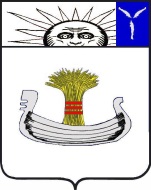 СоветНатальинского муниципального образованияБалаковского муниципального района Саратовской областиШестое заседание Совета Натальинского муниципального образования третьего созываРЕШЕНИЕот  29 февраля 2024 года № 39О внесении изменений в Решение Совета Натальинского муниципального образования от 26.12.2023 года №30 "О бюджете Натальинского муниципального образования на 2024 год и на плановый период 2025 и 2026 годов"Руководствуясь Бюджетным кодексом Российской Федерации, Федеральным законом от 06 октября 2003 ода №131-ФЗ «Об общих принципах организации местного самоуправления в Российской Федерации», Уставом Натальинского муниципального образования, Положением «О бюджетном процессе в Натальинском муниципальном образовании Балаковского муниципального района Саратовской области», Совет Натальинского муниципального образования РЕШИЛ:1. Внести в решение Совета Натальинского муниципального образования от 26 декабря 2023 года №30 «О бюджете Натальинского муниципального образования на 2024 год и на плановый период 2025 и 2026 годов» следующие изменения:пункт 1 изложить в следующей редакции: «1. Утвердить основные характеристики бюджета Натальинского муниципального образования (далее бюджет) на 2024 год:общий объем доходов бюджета в сумме 174002,8 тыс. рублей;общий объем расходов бюджета в сумме 201245,1 тыс. рублей;дефицит бюджета в сумме 27242,3 тыс. рублей.»;2) подпункт 1 пункта 4 изложить в следующей редакции:«1) объем бюджетных ассигнований муниципального дорожного фонда: на 2024 год в сумме 41378,8 тыс. рублей, на 2025 год в сумме 10202,4 тыс. рублей,на 2026 год в сумме 10553,0 тыс. рублей.»;3) изложить в новой редакции:приложение 1 «Доходы бюджета Натальинского муниципального образования на 2024 год и на плановый период 2025 и 2026 годов» в соответствии с приложением 1 к настоящему решению;приложение 2 «Безвозмездные поступления в бюджет Натальинского муниципального образования на 2024 год и на плановый период 2025 и 2026 годов» в соответствии с приложением 2 к настоящему решению;приложение 3 «Ведомственная структура расходов бюджета Натальинского муниципального образования на 2024 год и на плановый период 2025 и 2026 годов» в соответствии с приложением 3 к настоящему решению;приложение 4 «Распределение бюджетных ассигнований по разделам, подразделам, целевым статьям (муниципальным программам и непрограммным направлениям деятельности), группам и подгруппам видов расходов классификации расходов бюджета Натальинского муниципального образования на 2024 год и на плановый период 2025 и 2026 годов» в соответствии с приложением 4 к настоящему решению;приложение 5 «распределение бюджетных ассигнований по целевым статьям (муниципальным программам и непрограммным направлениям деятельности), группам и подгруппам видов расходов классификации расходов бюджета Натальинского муниципального образования на 2024 год и на плановый период 2025 и 2026 годов» в соответствии с приложением 5 к настоящему решению;приложение 8 «Источники финансирования дефицита бюджета Натальинского муниципального образования на 2024 год и на плановый период 2025 и 2026 годов» в соответствии с приложением 6 к настоящему решению;приложение 9 "Программа муниципальных внутренних заимствований Натальинского муниципального образования на 2024 год и на плановый период 2025 и 2026 годов" в соответствии с приложением 7 к настоящему решению.2. Настоящее решение вступает в силу со дня обнародования.И. о. Главы Натальинского муниципального образования                                              А. А. ПортновОбнародовано 01.03.2024 г.Приложение № 1
к Решению Совета Натальинского муниципального образования от 29.02. 2024 г. №  39 "О внесении изменений в решение Совета Натальинского муниципального образования от 26.12.2023 г. № 30 
«О бюджете Натальинского муниципального образования на 2024 год и на плановый период 2025 и 2026 годов»Приложение № 1
к Решению Совета Натальинского муниципального образования от 29.02. 2024 г. №  39 "О внесении изменений в решение Совета Натальинского муниципального образования от 26.12.2023 г. № 30 
«О бюджете Натальинского муниципального образования на 2024 год и на плановый период 2025 и 2026 годов»Приложение № 1
к Решению Совета Натальинского муниципального образования от 29.02. 2024 г. №  39 "О внесении изменений в решение Совета Натальинского муниципального образования от 26.12.2023 г. № 30 
«О бюджете Натальинского муниципального образования на 2024 год и на плановый период 2025 и 2026 годов»Приложение № 1  
к Решению Совета Натальинского муниципального образования от 26 декабря  2023 г. № 30
«О бюджете Натальинского муниципального образования на 2024 год и на плановый период 2025 и 2026 годов»Приложение № 1  
к Решению Совета Натальинского муниципального образования от 26 декабря  2023 г. № 30
«О бюджете Натальинского муниципального образования на 2024 год и на плановый период 2025 и 2026 годов»Приложение № 1  
к Решению Совета Натальинского муниципального образования от 26 декабря  2023 г. № 30
«О бюджете Натальинского муниципального образования на 2024 год и на плановый период 2025 и 2026 годов»Доходы  бюджета Натальинского муниципального образования на 2024 год и на плановый период 2025-2026 годовДоходы  бюджета Натальинского муниципального образования на 2024 год и на плановый период 2025-2026 годовДоходы  бюджета Натальинского муниципального образования на 2024 год и на плановый период 2025-2026 годовДоходы  бюджета Натальинского муниципального образования на 2024 год и на плановый период 2025-2026 годовДоходы  бюджета Натальинского муниципального образования на 2024 год и на плановый период 2025-2026 годовтыс. рублейКод классификации доходов бюджета Наименование кода поступлений в бюджетСуммаСуммаСуммаКод классификации доходов бюджета Наименование кода поступлений в бюджет2024 год 2025 год 2026 год123451 00 00000 00 0000 000Налоговые и неналоговые доходы75 452,764 074,267 232,82 00 00000 00 0000 000Безвозмездные поступления98 550,1116 265,7197 226,2Всего174 002,8180 339,9264 459,0Приложение № 2
к Решению Совета Натальинского муниципального образования от 29.02. 2024 г. №  39  "О внесении изменений в решение Совета Натальинского муниципального образования от 26.12.2023 г. № 30 
«О бюджете Натальинского муниципального образования на 2024 год и на плановый период 2025 и 2026 годов»Приложение № 2
к Решению Совета Натальинского муниципального образования от 29.02. 2024 г. №  39  "О внесении изменений в решение Совета Натальинского муниципального образования от 26.12.2023 г. № 30 
«О бюджете Натальинского муниципального образования на 2024 год и на плановый период 2025 и 2026 годов»Приложение № 2
к Решению Совета Натальинского муниципального образования от 29.02. 2024 г. №  39  "О внесении изменений в решение Совета Натальинского муниципального образования от 26.12.2023 г. № 30 
«О бюджете Натальинского муниципального образования на 2024 год и на плановый период 2025 и 2026 годов»Приложение № 2  
к Решению Совета Натальинского муниципального образования от 26 декабря  2023 г. № 30
«О бюджете Натальинского муниципального образования на 2024 год и на плановый период 2025 и 2026 годов»Приложение № 2  
к Решению Совета Натальинского муниципального образования от 26 декабря  2023 г. № 30
«О бюджете Натальинского муниципального образования на 2024 год и на плановый период 2025 и 2026 годов»Приложение № 2  
к Решению Совета Натальинского муниципального образования от 26 декабря  2023 г. № 30
«О бюджете Натальинского муниципального образования на 2024 год и на плановый период 2025 и 2026 годов»Безвозмездные поступления в бюджет Безвозмездные поступления в бюджет Безвозмездные поступления в бюджет Безвозмездные поступления в бюджет Безвозмездные поступления в бюджет Натальинского муниципального образования на 2024 год и на плановый период 2025-2026 годовНатальинского муниципального образования на 2024 год и на плановый период 2025-2026 годовНатальинского муниципального образования на 2024 год и на плановый период 2025-2026 годовНатальинского муниципального образования на 2024 год и на плановый период 2025-2026 годовНатальинского муниципального образования на 2024 год и на плановый период 2025-2026 годовтыс. рублейтыс. рублейКод бюджетной классификацииНаименование безвозмездных поступленийСумма Сумма Сумма Код бюджетной классификацииНаименование безвозмездных поступлений2024 год2025 год2026 год123452 00 00000 00 0000 000БЕЗВОЗМЕЗДНЫЕ ПОСТУПЛЕНИЯ98 550,1116 265,7197 226,22 02 00000 00 0000 000Безвозмездные поступления от других бюджетов бюджетной системы Российской Федерации98 550,1116 265,7197 226,2                                                  в том числе:                                                  в том числе:                                                  в том числе:                                                  в том числе:                                                  в том числе:2 02 10000 00 0000 150Дотации бюджетам бюджетной системы Российской Федерации 426,1451,4476,42 02 16001 00 0000 150Дотации на выравнивание бюджетной обеспеченности из бюджетов муниципальных районов, городских округов с внутригородским делением426,1451,4476,42 02 16001 10 0000 150Дотации бюджетам сельских поселений на выравнивание бюджетной обеспеченности из бюджетов муниципальных районов426,1451,4476,42 02 20000 00 0000 150Субсидии бюджетам бюджетной системы Российской Федерации (межбюджетные субсидии)86 072,0115 430,8196 331,02 02 27576 00 0000 150Субсидии бюджетам на софинансирование капитальных вложений в объекты государственной (муниципальной) собственности в рамках обеспечения комплексного развития сельских территорий65 117,0115 430,8196 331,02 02 27576 10 0000 150Субсидии бюджетам сельских поселений на софинансирование капитальных вложений в объекты государственной (муниципальной) собственности в рамках обеспечения комплексного развития сельских территорий65 117,0115 430,8196 331,02 02 29999 00 0000 150Прочие субсидии20 955,00,00,02 02 29999 10 0000 150Прочие субсидии бюджетам сельских поселений20 955,00,00,02 02 29999 10 0118 150Субсидии бюджетам сельских поселений области на осуществление дорожной деятельности в отношении автомобильных дорог общего пользования местного значения в границах населенных пунктов сельских поселений за счет средств областного дорожного фонда20 955,00,00,02 02 30000 00 0000 150Субвенции бюджетам бюджетной системы Российской Федерации347,0383,5418,82 02 35118 00 0000 150Субвенции бюджетам на осуществление первичного воинского учета органами местного самоуправления поселений, муниципальных и городских округов347,0383,5418,82 02 35118 10 0000 150Субвенции бюджетам сельских поселений на осуществление первичного воинского учета органами местного самоуправления поселений, муниципальных и городских округов347,0383,5418,82 02 40000 00 0000 150Иные межбюджетные трансферты11 705,00,00,02 02 49999 00 0000 150Прочие межбюджетные трансферты, передаваемые бюджетам11 705,00,00,02 02 49999 10 0000 150Прочие межбюджетные трансферты, передаваемые бюджетам сельских поселений11 705,00,00,0 2 02 49999 10 0200 150Межбюджетные трансферты, передаваемые бюджетам сельских поселений на мероприятия в сфере охраны окружающей среды2 959,40,00,0 2 02 49999 10 0400 150Межбюджетные трансферты, передаваемые бюджетам сельских поселений на обеспечение сохранения достигнутых показателей повышения оплаты труда отдельных категорий работников бюджетной сферы8 745,60,00,0Приложение №3 к Решению Совета Натальинского муниципального образования от 29.02.2024 г. № 39 "О внесении изменений в решение Совета Натальинского муниципального образования от 26.12.2023 года №30 "О бюджете Натальинского муниципального образования на 2024 год и плановый период 2025 и 2026 годов"Приложение №3 к Решению Совета Натальинского муниципального образования от 29.02.2024 г. № 39 "О внесении изменений в решение Совета Натальинского муниципального образования от 26.12.2023 года №30 "О бюджете Натальинского муниципального образования на 2024 год и плановый период 2025 и 2026 годов"Приложение №3 к Решению Совета Натальинского муниципального образования от 29.02.2024 г. № 39 "О внесении изменений в решение Совета Натальинского муниципального образования от 26.12.2023 года №30 "О бюджете Натальинского муниципального образования на 2024 год и плановый период 2025 и 2026 годов"Приложение №3 к Решению Совета Натальинского муниципального образования от 29.02.2024 г. № 39 "О внесении изменений в решение Совета Натальинского муниципального образования от 26.12.2023 года №30 "О бюджете Натальинского муниципального образования на 2024 год и плановый период 2025 и 2026 годов"Приложение №3
к Решению Совета Натальинского муниципального образования от 26.12.2023 года №30 «О бюджете Натальинского муниципального образования на 2024 год и на плановый период 2025 и 2026 годов»Приложение №3
к Решению Совета Натальинского муниципального образования от 26.12.2023 года №30 «О бюджете Натальинского муниципального образования на 2024 год и на плановый период 2025 и 2026 годов»Приложение №3
к Решению Совета Натальинского муниципального образования от 26.12.2023 года №30 «О бюджете Натальинского муниципального образования на 2024 год и на плановый период 2025 и 2026 годов»Приложение №3
к Решению Совета Натальинского муниципального образования от 26.12.2023 года №30 «О бюджете Натальинского муниципального образования на 2024 год и на плановый период 2025 и 2026 годов»Ведомственная структура расходов бюджета Натальинского муниципального образования на 2024 год и на плановый период 2025 и 2026 годовВедомственная структура расходов бюджета Натальинского муниципального образования на 2024 год и на плановый период 2025 и 2026 годовВедомственная структура расходов бюджета Натальинского муниципального образования на 2024 год и на плановый период 2025 и 2026 годовВедомственная структура расходов бюджета Натальинского муниципального образования на 2024 год и на плановый период 2025 и 2026 годовВедомственная структура расходов бюджета Натальинского муниципального образования на 2024 год и на плановый период 2025 и 2026 годовВедомственная структура расходов бюджета Натальинского муниципального образования на 2024 год и на плановый период 2025 и 2026 годовВедомственная структура расходов бюджета Натальинского муниципального образования на 2024 год и на плановый период 2025 и 2026 годовВедомственная структура расходов бюджета Натальинского муниципального образования на 2024 год и на плановый период 2025 и 2026 годовВедомственная структура расходов бюджета Натальинского муниципального образования на 2024 год и на плановый период 2025 и 2026 годовтыс. руб.НаименованиеКод главыРазделПодразделЦелевая статьяВид расходовна 2024 годна 2025 годна 2026 год123456789Администрация Натальинского муниципального образования200201 245,1172 975,8260 359,0ОБЩЕГОСУДАРСТВЕННЫЕ ВОПРОСЫ2000124 656,916 112,116 214,2Функционирование высшего должностного лица субъекта Российской Федерации и муниципального образования20001021 876,41 408,01 462,9Выполнение функций органами местного самоуправления200010211 0 00 000001 876,41 408,01 462,9Обеспечение деятельности представительных органов местного самоуправления200010211 1 00 000001 876,41 408,01 462,9Расходы на обеспечение деятельности главы района (муниципального образования)200010211 1 00 020301 876,41 408,01 462,9Расходы на выплаты персоналу в целях обеспечения выполнения функций государственными (муниципальными) органами, казенными учреждениями, органами управления государственными внебюджетными фондами200010211 1 00 020301001 876,41 408,01 462,9Расходы на выплаты персоналу государственных (муниципальных) органов200010211 1 00 020301201 876,41 408,01 462,9Функционирование Правительства Российской Федерации, высших исполнительных органов субъектов Российской Федерации, местных администраций200010417 957,113 447,513 494,7Муниципальная программа "Развитие местного самоуправления в Натальинском муниципальном образовании Балаковского муниципального района Саратовской области"200010403 0 00 00000702,5585,0585,0Основное мероприятие "Повышение эффективности деятельности органов местного самоуправления на территории Натальинского муниципального образования"200010403 0 01 00000702,5585,0585,0Реализация основного мероприятия200010403 0 01 Z0000702,5585,0585,0Закупка товаров, работ и услуг для обеспечения государственных (муниципальных) нужд200010403 0 01 Z0000200702,5585,0585,0Иные закупки товаров, работ и услуг для обеспечения государственных (муниципальных) нужд200010403 0 01 Z0000240702,5585,0585,0Выполнение функций органами местного самоуправления200010411 0 00 0000017 254,612 862,512 909,7Обеспечение деятельности органов местного самоуправления200010411 2 00 0000017 254,612 862,512 909,7Расходы на обеспечение деятельности центрального аппарата200010411 2 00 0204017 229,912 837,812 885,0Расходы на выплаты персоналу в целях обеспечения выполнения функций государственными (муниципальными) органами, казенными учреждениями, органами управления государственными внебюджетными фондами200010411 2 00 02040100 16 291,611 972,312 020,9Расходы на выплаты персоналу государственных (муниципальных) органов200010411 2 00 02040120 16 291,611 972,312 020,9Закупка товаров, работ и услуг для обеспечения государственных (муниципальных) нужд200010411 2 00 02040200938,3865,5864,1Иные закупки товаров, работ и услуг для обеспечения государственных (муниципальных) нужд200010411 2 00 02040240938,3865,5864,1Уплата земельного налога, налога на имущество и транспортного налога органами местного самоуправления200010411 2 00 0230024,724,724,7Иные бюджетные ассигнования200010411 2 00 0230080024,724,724,7Уплата налогов, сборов и иных платежей200010411 2 00 0230085024,724,724,7Обеспечение деятельности финансовых, налоговых и таможенных органов и органов финансового (финансово-бюджетного) надзора2000106120,00,00,0Предоставление межбюджетных трансфертов200010615 0 00 00000120,00,00,0Предоставление межбюджетных трансфертов вышестоящим бюджетам200010615 1 00 00000120,00,00,0Предоставление межбюджетных трансфертов вышестоящим бюджетам на исполнение переданных полномочий200010615 1 01 00000120,00,00,0Составление и исполнение бюджета поселения200010615 1 01 92010120,00,00,0Межбюджетные трансферты200010615 1 01 92010500120,00,00,0Иные межбюджетные трансферты200010615 1 01 92010540120,00,00,0Другие общегосударственные вопросы20001134 703,41 256,61 256,6Муниципальная программа «Обеспечение первичных мер пожарной безопасности на территории населенных пунктов Натальинского муниципального образования»200011301 0 00 00000838,3809,2809,2Основное мероприятие "Повышение информированности населения в области пожарной безопасности" 200011301 0 03 0000027,427,427,4Обеспечение деятельности подведомственных учреждений в рамках муниципального задания200011301 0 03 0990025,625,625,6Предоставление субсидий бюджетным, автономным учреждениям и иным некоммерческим организациям200011301 0 03 0990060025,625,625,6Субсидии бюджетным учреждениям200011301 0 03 0990061025,625,625,6Реализация основного мероприятия200011301 0 03 Z00001,81,81,8Закупка товаров, работ и услуг для обеспечения государственных (муниципальных) нужд200011301 0 03 Z00002001,81,81,8Иные закупки товаров, работ и услуг для обеспечения государственных (муниципальных) нужд200011301 0 03 Z00002401,81,81,8Основное мероприятие "Повышение эффективности системы обеспечения пожарной безопасности"200011301 0 04 00000810,9781,8781,8Мероприятия по повышению пожарной безопасности200011301 0 04 09060387,6358,5358,5Закупка товаров, работ и услуг для обеспечения государственных (муниципальных) нужд200011301 0 04 09060200387,6358,5358,5Иные закупки товаров, работ и услуг для обеспечения государственных (муниципальных) нужд200011301 0 04 09060240387,6358,5358,5Обеспечение деятельности подведомственных учреждений в рамках муниципального задания200011301 0 04 09900423,3423,3423,3Предоставление субсидий бюджетным, автономным учреждениям и иным некоммерческим организациям200011301 0 04 09900600423,3423,3423,3Субсидии бюджетным учреждениям200011301 0 04 09900610423,3423,3423,3Муниципальная программа "Развитие местного самоуправления в Натальинском муниципальном образовании Балаковского муниципального района Саратовской области"200011303 0 00 0000015,015,015,0Основное мероприятие «Повышение эффективности деятельности органов местного самоуправления на территории Натальинского муниципального образования»200011303 0 01 0000015,015,015,0Реализация основного мероприятия200011303 0 01 Z000015,015,015,0Закупка товаров, работ и услуг для обеспечения государственных (муниципальных) нужд200011303 0 01 Z000020015,015,015,0Иные закупки товаров, работ и услуг для обеспечения государственных (муниципальных) нужд200011303 0 01 Z000024015,015,015,0Муниципальная программа "Эффективное управление и распоряжение муниципальным имуществом и земельными ресурсами Натальинского муниципального образования Балаковского муниципального района Саратовской области"200011307 0 00 00000294,6294,6294,6Основное мероприятие «Содержание объектов казны»200011307 0 01 0000093,693,693,6Обеспечение деятельности подведомственных учреждений в рамках муниципального задания200011307 0 01 0990093,693,693,6Предоставление субсидий бюджетным, автономным учреждениям и иным некоммерческим организациям200011307 0 01 0990060093,693,693,6Субсидии бюджетным учреждениям200011307 0 01 0990061093,693,693,6Основное мероприятие «Учет и распоряжение муниципальным имуществом, объектами недвижимого имущества, имеющего признаки бесхозяйного и земельными участками»200011307 0 03 00000201,0201,0201,0Реализация основного мероприятия200011307 0 03 Z0000201,0201,0201,0Закупка товаров, работ и услуг для обеспечения государственных (муниципальных) нужд200011307 0 03 Z0000200201,0201,0201,0Иные закупки товаров, работ и услуг для обеспечения государственных (муниципальных) нужд200011307 0 03 Z0000240201,0201,0201,0Расходы по исполнению отдельных обязательств200011313 0 00 000003 555,5137,8137,8Внепрограммные мероприятия200011313 4 00 000003 555,5137,8137,8Взносы в ассоциации200011313 4 00 0000637,329,929,9Иные бюджетные ассигнования200011313 4 00 0000680037,329,929,9Уплата налогов, сборов и иных платежей200011313 4 00 0000685037,329,929,9Выполнение других обязательств органами местного самоуправления200011313 4 00 00011418,2107,9107,9Закупка товаров, работ и услуг для обеспечения государственных (муниципальных) нужд200011313 4 00 00011200418,2107,9107,9Иные закупки товаров, работ и услуг для обеспечения государственных (муниципальных) нужд200011313 4 00 00011240418,2107,9107,9Выполнение других обязательств муниципальными учреждениями200011313 4 00 000123 100,00,00,0Предоставление субсидий бюджетным, автономным учреждениям и иным некоммерческим организациям200011313 4 00 000126003 100,00,00,0Субсидии бюджетным учреждениям200011313 4 00 000126103 100,00,00,0НАЦИОНАЛЬНАЯ ОБОРОНА20002347,0383,5418,8Мобилизационная и вневойсковая подготовка2000203347,0383,5418,8Осуществление переданных полномочий от других бюджетов бюджетной системы РФ200020388 0 00 00000347,0383,5418,8Осуществление переданных полномочий за счет субвенций, субсидий и межбюджетных трансфертов из федерального бюджета200020388 1 00 00000347,0383,5418,8Осуществление первичного воинского учета органами местного самоуправления поселений, муниципальных и городских округов200020388 1 00 51180347,0383,5418,8Расходы на выплаты персоналу в целях обеспечения выполнения функций государственными (муниципальными) органами, казенными учреждениями, органами управления государственными внебюджетными фондами200020388 1 00 51180100347,0383,5418,8Расходы на выплаты персоналу государственных (муниципальных) органов200020388 1 00 51180120347,0383,5418,8НАЦИОНАЛЬНАЯ БЕЗОПАСНОСТЬ И ПРАВООХРАНИТЕЛЬНАЯ ДЕЯТЕЛЬНОСТЬ2000379,679,679,6Защита населения и территории от чрезвычайных ситуаций природного и техногенного характера, пожарная безопасность200031079,679,679,6Муниципальная программа «Обеспечение первичных мер пожарной безопасности на территории населенных пунктов Натальинского муниципального образования»200031001 0 00 00000 79,679,679,6Основное мероприятие «Создание условий для забора воды»200031001 0 01 00000 50,050,050,0Обеспечение деятельности подведомственных учреждений в рамках муниципального задания200031001 0 01 0990050,050,050,0Предоставление субсидий бюджетным, автономным учреждениям и иным некоммерческим организациям200031001 0 01 0990060050,050,050,0Субсидии бюджетным учреждениям200031001 0 01 0990061050,050,050,0Основное мероприятие «Оснащение первичными средствами пожаротушения»200031001 0 02 00000 29,629,629,6Реализация основного мероприятия200031001 0 02 Z000029,629,629,6Закупка товаров, работ и услуг для обеспечения государственных (муниципальных) нужд200031001 0 02 Z000020029,629,629,6Иные закупки товаров, работ и услуг для обеспечения государственных (муниципальных) нужд200031001 0 02 Z000024029,629,629,6НАЦИОНАЛЬНАЯ ЭКОНОМИКА2000441 477,810 301,410 652,0Дорожное хозяйство (дорожные фонды)200040941 378,810 202,410 553,0МП "Дорожная деятельность в отношении автомобильных дорог местного значения в границах населенных пунктов Натальинского МО"200040906 0 00 0000041 378,810 202,410 553,0Основное мероприятие "Ремонт, содержание автомобильных дорог местного значения"200040906 0 01 0000020 423,810 202,410 553,0Выполнение мероприятий в сфере дорожной деятельности в отношении автомобильных дорог общего пользования местного значения в границах населенных пунктов Натальинского МО за счет средств муниципального дорожного фонда200040906 0 01 Д020020 423,810 202,410 553,0Закупка товаров, работ и услуг для обеспечения государственных (муниципальных) нужд200040906 0 01 Д020020019 223,810 202,410 553,0Иные закупки товаров, работ и услуг для обеспечения государственных (муниципальных) нужд200040906 0 01 Д020024019 223,810 202,410 553,0Капитальные вложения в объекты государственной (муниципальной) собственности200040906 0 01 Д02004001 200,00,00,0Бюджетные инвестиции 200040906 0 01 Д02004101 200,00,00,0Основное мероприятие "Осуществление дорожной деятельности в отношении автомобильных дорог общего пользования местного значения в границах населенных пунктов сельских поселений"200040906 0 02 0000020 955,00,00,0Осуществление дорожной деятельности в отношении автомобильных дорог общего пользования местного значения в границах населенных пунктов сельских поселений200040906 0 02 7193D20 955,00,00,0Закупка товаров, работ и услуг для обеспечения государственных (муниципальных) нужд200040906 0 02 7193D20020 955,00,00,0Иные закупки товаров, работ и услуг для обеспечения государственных (муниципальных) нужд200040906 0 02 7193D24020 955,00,00,0Другие вопросы в области национальной экономики200041299,099,099,0Муниципальная программа "Эффективное управление и распоряжение муниципальным имуществом и земельными ресурсами Натальинского муниципального образования Балаковского муниципального района Саратовской области"200041207 0 00 0000099,099,099,0Основное мероприятие «Учет и распоряжение муниципальным имуществом, объектами недвижимого имущества, имеющего признаки бесхозяйного и земельными участками»200041207 0 03 0000099,099,099,0Реализация основного мероприятия200041207 0 03 Z000099,099,099,0Закупка товаров, работ и услуг для обеспечения государственных (муниципальных) нужд200041207 0 03 Z000020099,099,099,0Иные закупки товаров, работ и услуг для обеспечения государственных (муниципальных) нужд200041207 0 03 Z000024099,099,099,0ЖИЛИЩНО-КОММУНАЛЬНОЕ ХОЗЯЙСТВО2000596 290,4124 499,0211 362,8Коммунальное хозяйство200050216 652,82 567,59 667,5Муниципальная программа "Комплексное развитие населенных пунктов Натальинского муниципального образования Балаковского муниципального района Саратовской области"200050204 0 00 0000010 077,00,07 100,0Основное мероприятие "Строительство сетей водоснабжения"200050204 0 02 00000450,00,00,0Строительство сетей водоснабжения в населенных пунктах Натальинского МО200050204 0 02 09050450,00,00,0Капитальные вложения в объекты государственной (муниципальной) собственности200050204 0 02 09050400450,00,00,0Бюджетные инвестиции 200050204 0 02 09050410450,00,00,0Основное мероприятие "Строительство водозаборных и очистных сооружений водоснабжения"200050204 0 03 000002 971,90,02 000,0Реализация основного мероприятия200050204 0 03 Z00002 971,90,02 000,0Капитальные вложения в объекты государственной (муниципальной) собственности200050204 0 03 Z00004002 971,90,02 000,0Бюджетные инвестиции 200050204 0 03 Z00004102 971,90,02 000,0Основное мероприятие "Строительство (реконструкция) сетей канализации и очистка канализационных стоков"200050204 0 04 000006 655,10,05 100,0Реализация основного мероприятия200050204 0 04 Z00006 655,10,05 100,0Капитальные вложения в объекты государственной (муниципальной) собственности200050204 0 04 Z00004006 655,10,05 100,0Бюджетные инвестиции 200050204 0 04 Z00004106 655,10,05 100,0Муниципальная программа "Эффективное управление и распоряжение муниципальным имуществом и земельными ресурсами Натальинского муниципального образования Балаковского муниципального района Саратовской области"200050207 0 00 000003 418,81 000,01 000,0Основное мероприятие «Обновление, текущее содержание, обслуживание, ремонт и реконструкция муниципального имущества»200050207 0 04 000003 418,81 000,01 000,0Обеспечение деятельности подведомственных учреждений в рамках муниципального задания200050207 0 04 099003 418,81 000,01 000,0Предоставление субсидий бюджетным, автономным учреждениям и иным некоммерческим организациям200050207 0 04 099006003 418,81 000,01 000,0Субсидии бюджетным учреждениям200050207 0 04 099006103 418,81 000,01 000,0Муниципальная программа "Обеспечение надлежащего состояния и бесперебойного функционирования объектов водоснабжения и водоотведения, находящихся в муниципальной собственности, проведения аварийно-восстановительных работ в отношении сетей водоснабжения и водоотведения, находящихся в муниципальной собственности, на территории Натальинского муниципального образования, а также бесхозяйных сетей водоснабжения и водоотведения, принятых на учёт в ЕГРН на основании заявления администрации Натальинского  муниципального образования"200050210 0 00 000002 567,51 567,51 567,5Основное мероприятие «Обеспечение  бесперебойного функционирования объектов водоснабжения и водоотведения»200050210 0 01 000002 567,51 567,51 567,5Обеспечение деятельности подведомственных учреждений в рамках муниципального задания200050210 0 01 099002 567,51 567,51 567,5Предоставление субсидий бюджетным, автономным учреждениям и иным некоммерческим организациям200050210 0 01 099006002 567,51 567,51 567,5Субсидии бюджетным учреждениям200050210 0 01 099006102 567,51 567,51 567,5Расходы по исполнению отдельных обязательств200050213 0 00 00000588,50,00,0Реализация инициативных проектов на территории Натальинского муниципального образования200050213 8 00 00000588,50,00,0Реализация инициативных проектов за счет средств местного бюджета за исключением инициативных платежей (Приобретение и установка металлической конструкции для создания запаса, регулирования напора и расхода воды в водонапорной системе в с. Хлебновка)200050213 8 00 S2114188,50,00,0Закупка товаров, работ и услуг для обеспечения государственных (муниципальных) нужд200050213 8 00 S2114200188,50,00,0Иные закупки товаров, работ и услуг для обеспечения государственных (муниципальных) нужд200050213 8 00 S2114240188,50,00,0Реализация инициативных проектов за счет средств местного бюджета в части  инициативных платежей граждан (Приобретение и установка металлической конструкции для создания запаса, регулирования напора и расхода воды в водонапорной системе в с. Хлебновка)200050213 8 00 S212451,40,00,0Закупка товаров, работ и услуг для обеспечения государственных (муниципальных) нужд200050213 8 00 S212420051,40,00,0Иные закупки товаров, работ и услуг для обеспечения государственных (муниципальных) нужд200050213 8 00 S212424051,40,00,0Реализация инициативных проектов за счет средств местного бюджета в части  инициативных платежей индивидуальных предпринимателей и юридических лиц (Приобретение и установка металлической конструкции для создания запаса, регулирования напора и расхода воды в водонапорной системе в с. Хлебновка)200050213 8 00 S2134348,60,00,0Закупка товаров, работ и услуг для обеспечения государственных (муниципальных) нужд200050213 8 00 S2134200348,60,00,0Иные закупки товаров, работ и услуг для обеспечения государственных (муниципальных) нужд200050213 8 00 S2134240348,60,00,0Предоставление межбюджетных трансфертов200050215 0 00 000001,00,00,0Предоставление межбюджетных трансфертов вышестоящим бюджетам200050215 1 00 000001,00,00,0Предоставление межбюджетных трансфертов вышестоящим бюджетам на исполнение переданных полномочий200050215 1 01 000001,00,00,0Организация водоснабжения населения, водоотведения200050215 1 01 920901,00,00,0Межбюджетные трансферты200050215 1 01 920905001,00,00,0Иные межбюджетные трансферты200050215 1 01 920905401,00,00,0Благоустройство200050314 340,66 500,75 364,3Муниципальная программа "Развитие местного самоуправления в Натальинском муниципальном образовании Балаковского муниципального района Саратовской области"200050303 0 00 00000105,8105,8105,8Основное мероприятие "Вовлечение населения в осуществление местного самоуправления"200050303 0 02 00000105,8105,8105,8Реализация основного мероприятия200050303 0 02 Z0000105,8105,8105,8Закупка товаров, работ и услуг для обеспечения государственных (муниципальных) нужд200050303 0 02 Z0000200105,8105,8105,8Иные закупки товаров, работ и услуг для обеспечения государственных (муниципальных) нужд200050303 0 02 Z0000240105,8105,8105,8Муниципальная программа "Комплексное благоустройство территории Натальинского муниципального образования Балаковского муниципального района Саратовской области"200050308 0 00 0000013 529,26 394,95 258,5Подпрограмма «Организация уличного освещения населённых пунктов Натальинского муниципального образования»200050308 1 00 000005 298,53 194,93 128,5Основное мероприятие «Организация уличного освещения» 200050308 1 01 000005 298,53 194,93 128,5Обеспечение деятельности подведомственных учреждений в рамках муниципального задания200050308 1 01 09900 5 298,53 194,93 128,5Предоставление субсидий бюджетным, автономным учреждениям и иным некоммерческим организациям200050308 1 01 09900 6005 298,53 194,93 128,5Субсидии бюджетным учреждениям200050308 1 01 09900 6105 298,53 194,93 128,5Подпрограмма «Озеленение территории населённых пунктов Натальинского муниципального образования»200050308 2 00 000004 959,41 350,01 000,0Основное мероприятие «Озеленение сельских поселений»200050308 2 01 000004 959,41 350,01 000,0Приобретение материалов в целях озеленения территории поселений200050308 2 01 0902047,647,647,6Закупка товаров, работ и услуг для обеспечения государственных (муниципальных) нужд200050308 2 01 0902020047,647,647,6Иные закупки товаров, работ и услуг для обеспечения государственных (муниципальных) нужд200050308 2 01 0902024047,647,647,6Обеспечение деятельности подведомственных учреждений в рамках муниципального задания200050308 2 01 099001 952,41 302,4952,4Предоставление субсидий бюджетным, автономным учреждениям и иным некоммерческим организациям200050308 2 01 099006001 952,41 302,4952,4Субсидии бюджетным учреждениям200050308 2 01 099006101 952,41 302,4952,4Мероприятия по предотвращению и (или) снижению негативного воздействия хозяйственной и иной деятельности на окружающую среду (озеленение территорий)200050308 2 01 100N12 959,40,00,0Закупка товаров, работ и услуг для обеспечения государственных (муниципальных) нужд200050308 2 01 100N12002 959,40,00,0Иные закупки товаров, работ и услуг для обеспечения государственных (муниципальных) нужд200050308 2 01 100N12402 959,40,00,0Подпрограмма «Благоустройство территории населенных пунктов Натальинского муниципального образования»200050308 3 00 000003 271,31 850,01 130,0Основное мероприятие «Прочее благоустройство»200050308 3 01 000003 271,31 850,01 130,0Обеспечение деятельности подведомственных учреждений в рамках муниципального задания200050308 3 01 099003 271,31 850,01 130,0Предоставление субсидий бюджетным, автономным учреждениям и иным некоммерческим организациям200050308 3 01 099006003 271,31 850,01 130,0Субсидии бюджетным учреждениям200050308 3 01 099006103 271,31 850,01 130,0Расходы по исполнению отдельных обязательств200050313 0 00 00000705,60,00,0Реализация инициативных проектов на территории Натальинского муниципального образования200050313 8 00 00000705,60,00,0Реализация инициативных проектов за счет средств местного бюджета за исключением инициативных платежей (Создание Экопарка с. Матвеевка)200050313 8 00 S2115212,40,00,0Закупка товаров, работ и услуг для обеспечения государственных (муниципальных) нужд200050313 8 00 S2115200212,40,00,0Иные закупки товаров, работ и услуг для обеспечения государственных (муниципальных) нужд200050313 8 00 S2115240212,40,00,0Реализация инициативных проектов за счет средств местного бюджета в части инициативных платежей граждан (Создание Экопарка с. Матвеевка)200050313 8 00 S212593,20,00,0Закупка товаров, работ и услуг для обеспечения государственных (муниципальных) нужд200050313 8 00 S212520093,20,00,0Иные закупки товаров, работ и услуг для обеспечения государственных (муниципальных) нужд200050313 8 00 S212524093,20,00,0Реализация инициативных проектов за счет средств местного бюджета в части инициативных платежей индивидуальных предпринимателей и юридических лиц (Создание Экопарка с. Матвеевка)200050313 8 00 S2135400,00,00,0Закупка товаров, работ и услуг для обеспечения государственных (муниципальных) нужд200050313 8 00 S2135200400,00,00,0Иные закупки товаров, работ и услуг для обеспечения государственных (муниципальных) нужд200050313 8 00 S2135240400,00,00,0Другие вопросы в области жилищно-коммунального хозяйства200050565 297,0115 430,8196 331,0Муниципальная программа "Комплексное развитие населенных пунктов Натальинского муниципального образования Балаковского муниципального района Саратовской области"200050504 0 00 0000065 297,0115 430,8196 331,0Основное мероприятие "Реализация проектов комплексного обустройства площадок, расположенных на сельских территориях, под компактную жилищную застройку"200050504 0 06 0000065 297,0115 430,8196 331,0Реализация проектов комплексного обустройства площадок, расположенных на сельских территориях200050504 0 06 09040180,00,00,0Капитальные вложения в объекты государственной (муниципальной) собственности200050504 0 06 09040400180,00,00,0Бюджетные инвестиции 200050504 0 06 09040410180,00,00,0Обеспечение комплексного развития сельских территорий (обустройство объектами инженерной инфраструктуры и благоустройство площадок, расположенных на сельских территориях, под компактную жилищную застройку)200050504 0 06 L576265 117,0115 430,8196 331,0Капитальные вложения в объекты государственной (муниципальной) собственности200050504 0 06 L576240065 117,0115 430,8196 331,0Бюджетные инвестиции 200050504 0 06 L576241065 117,0115 430,8196 331,0КУЛЬТУРА, КИНЕМАТОГРАФИЯ2000831 368,515 534,915 566,3Культура 200080131 368,515 534,915 566,3Муниципальная программа "Развитие культуры, физической культуры и спорта в Натальинском муниципальном образовании"200080109 0 00 0000031 368,515 534,915 566,3Подпрограмма «Развитие культуры Натальинского муниципального образования»200080109 1 00 0000031 368,515 534,915 566,3Основное мероприятие «Оказание муниципальных услуг физическим и (или) юридическим лицам в рамках муниципального задания»200080109 1 01 0000020 773,615 534,915 566,3Обеспечение деятельности подведомственных учреждений в рамках муниципального задания200080109 1 01 0990020 773,615 534,915 566,3Предоставление субсидий бюджетным, автономным учреждениям и иным некоммерческим организациям200080109 1 01 0990060020 773,615 534,915 566,3Субсидии автономным учреждениям200080109 1 01 0990062020 773,615 534,915 566,3Основное направление "Улучшение материально-технической базы"200080109 1 02 000001 191,00,00,0Укрепление материально-технической базы учреждений социальной сферы200080109 1 02 090101 191,00,00,0Предоставление субсидий бюджетным, автономным учреждениям и иным некоммерческим организациям200080109 1 02 090106001 191,00,00,0Субсидии бюджетным учреждениям200080109 1 02 090106201 191,00,00,0Основное направление «Повышение оплаты труда отдельным категориям работников бюджетной сферы»200080109 1 04 000009 403,90,00,0Обеспечение сохранения достигнутых показателей повышения оплаты труда отдельных категорий работников бюджетной сферы200080109 1 04 725008 745,60,00,0Предоставление субсидий бюджетным, автономным учреждениям и иным некоммерческим организациям200080109 1 04 725006008 745,60,00,0Субсидии автономным учреждениям200080109 1 04 725006208 745,60,00,0Обеспечение сохранения достигнутых показателей повышения оплаты труда отдельных категорий работников бюджетной сферы за счет средств местного бюджета200080109 1 04 S2500658,30,00,0Предоставление субсидий бюджетным, автономным учреждениям и иным некоммерческим организациям200080109 1 04 S2500600658,30,00,0Субсидии автономным учреждениям200080109 1 04 S2500620658,30,00,0СОЦИАЛЬНАЯ ПОЛИТИКА20010222,1222,1222,1Пенсионное обеспечение2001001222,1222,1222,1Расходы по исполнению отдельных обязательств200100113 0 00 00000222,1222,1222,1Внепрограммные мероприятия200100113 4 00 00000222,1222,1222,1Доплата к пенсии лицам, замещавшим должности муниципальной службы, выборные (муниципальные) должности в органах местного самоуправления Натальинского МО200100113 4 00 00024222,1222,1222,1Социальное обеспечение и иные выплаты населению200100113 4 00 00024300222,1222,1222,1Публичные нормативные социальные выплаты гражданам200100113 4 00 00024310222,1222,1222,1ФИЗИЧЕСКАЯ КУЛЬТУРА И СПОРТ200115 862,75 843,25 843,2Физическая культура20011015 862,75 843,25 843,2Муниципальная программа "Развитие культуры, физической культуры и спорта в Натальинском муниципальном образовании"200110109 0 00 000005 862,75 843,25 843,2Подпрограмма "Развитие физической культуры, спорта, пропаганда и формирование здорового образа жизни населения в Натальинском муниципальном образовании"200110109 2 00 000005 862,75 843,25 843,2Основное мероприятие «Мероприятия по оказанию муниципальных услуг физическим и (или) юридическим лицам в рамках муниципального задания»200110109 2 01 000005 862,75 843,25 843,2Обеспечение деятельности подведомственных учреждений в рамках муниципального задания200110109 2 01 099005 862,75 843,25 843,2Предоставление субсидий бюджетным, автономным учреждениям и иным некоммерческим организациям200110109 2 01 099006005 862,75 843,25 843,2Субсидии бюджетным учреждениям200110109 2 01 099006105 862,75 843,25 843,2ОБСЛУЖИВАНИЕ ГОСУДАРСТВЕННОГО (МУНИЦИПАЛЬНОГО) ДОЛГА20013940,10,00,0Обслуживание государственного (муниципального) внутреннего долга2001301940,10,00,0Обслуживание долговых обязательств200130114 0 00 00000940,10,00,0Процентные платежи по муниципальному долгу200130114 0 00 06500940,10,00,0Обслуживание государственного (муниципального) долга200130114 0 00 06500700940,10,00,0Обслуживание муниципального долга200130114 0 00 06500730940,10,00,0ИТОГОИТОГОИТОГОИТОГОИТОГОИТОГО201 245,1172 975,8260 359,0Приложение №4 к Решению Совета Натальинского муниципального образования  от 29.02.2024 г. № 39 "О внесении изменений в решение Совета Натальинского муниципального образования от 26.12.2023 года №30 "О бюджете Натальинского муниципального образования на 2024 год и плановый период 2025 и 2026 годов"Приложение №4 к Решению Совета Натальинского муниципального образования  от 29.02.2024 г. № 39 "О внесении изменений в решение Совета Натальинского муниципального образования от 26.12.2023 года №30 "О бюджете Натальинского муниципального образования на 2024 год и плановый период 2025 и 2026 годов"Приложение №4 к Решению Совета Натальинского муниципального образования  от 29.02.2024 г. № 39 "О внесении изменений в решение Совета Натальинского муниципального образования от 26.12.2023 года №30 "О бюджете Натальинского муниципального образования на 2024 год и плановый период 2025 и 2026 годов"Приложение №4 к Решению Совета Натальинского муниципального образования  от 29.02.2024 г. № 39 "О внесении изменений в решение Совета Натальинского муниципального образования от 26.12.2023 года №30 "О бюджете Натальинского муниципального образования на 2024 год и плановый период 2025 и 2026 годов"Приложение №4 к Решению Совета Натальинского муниципального образования  от 29.02.2024 г. № 39 "О внесении изменений в решение Совета Натальинского муниципального образования от 26.12.2023 года №30 "О бюджете Натальинского муниципального образования на 2024 год и плановый период 2025 и 2026 годов"Приложение №4 к Решению Совета Натальинского муниципального образования  от 29.02.2024 г. № 39 "О внесении изменений в решение Совета Натальинского муниципального образования от 26.12.2023 года №30 "О бюджете Натальинского муниципального образования на 2024 год и плановый период 2025 и 2026 годов"Приложение №4
к Решению Совета Натальинского муниципального образования от 26.12.2023 года №30 «О бюджете Натальинского муниципального образования на 2024 год и на плановый период 2025 и 2026 годов»Приложение №4
к Решению Совета Натальинского муниципального образования от 26.12.2023 года №30 «О бюджете Натальинского муниципального образования на 2024 год и на плановый период 2025 и 2026 годов»Приложение №4
к Решению Совета Натальинского муниципального образования от 26.12.2023 года №30 «О бюджете Натальинского муниципального образования на 2024 год и на плановый период 2025 и 2026 годов»Приложение №4
к Решению Совета Натальинского муниципального образования от 26.12.2023 года №30 «О бюджете Натальинского муниципального образования на 2024 год и на плановый период 2025 и 2026 годов»Приложение №4
к Решению Совета Натальинского муниципального образования от 26.12.2023 года №30 «О бюджете Натальинского муниципального образования на 2024 год и на плановый период 2025 и 2026 годов»Приложение №4
к Решению Совета Натальинского муниципального образования от 26.12.2023 года №30 «О бюджете Натальинского муниципального образования на 2024 год и на плановый период 2025 и 2026 годов»Распределение бюджетных ассигнований по разделам, подразделам, целевым статьям (муниципальным программам и непрограммным направлениям деятельности), группам и подгруппам видов расходов классификации расходов бюджета Натальинского муниципального образования на 2024 год и на плановый период 2025 и 2026 годовРаспределение бюджетных ассигнований по разделам, подразделам, целевым статьям (муниципальным программам и непрограммным направлениям деятельности), группам и подгруппам видов расходов классификации расходов бюджета Натальинского муниципального образования на 2024 год и на плановый период 2025 и 2026 годовРаспределение бюджетных ассигнований по разделам, подразделам, целевым статьям (муниципальным программам и непрограммным направлениям деятельности), группам и подгруппам видов расходов классификации расходов бюджета Натальинского муниципального образования на 2024 год и на плановый период 2025 и 2026 годовРаспределение бюджетных ассигнований по разделам, подразделам, целевым статьям (муниципальным программам и непрограммным направлениям деятельности), группам и подгруппам видов расходов классификации расходов бюджета Натальинского муниципального образования на 2024 год и на плановый период 2025 и 2026 годовРаспределение бюджетных ассигнований по разделам, подразделам, целевым статьям (муниципальным программам и непрограммным направлениям деятельности), группам и подгруппам видов расходов классификации расходов бюджета Натальинского муниципального образования на 2024 год и на плановый период 2025 и 2026 годовРаспределение бюджетных ассигнований по разделам, подразделам, целевым статьям (муниципальным программам и непрограммным направлениям деятельности), группам и подгруппам видов расходов классификации расходов бюджета Натальинского муниципального образования на 2024 год и на плановый период 2025 и 2026 годовРаспределение бюджетных ассигнований по разделам, подразделам, целевым статьям (муниципальным программам и непрограммным направлениям деятельности), группам и подгруппам видов расходов классификации расходов бюджета Натальинского муниципального образования на 2024 год и на плановый период 2025 и 2026 годовРаспределение бюджетных ассигнований по разделам, подразделам, целевым статьям (муниципальным программам и непрограммным направлениям деятельности), группам и подгруппам видов расходов классификации расходов бюджета Натальинского муниципального образования на 2024 год и на плановый период 2025 и 2026 годовРаспределение бюджетных ассигнований по разделам, подразделам, целевым статьям (муниципальным программам и непрограммным направлениям деятельности), группам и подгруппам видов расходов классификации расходов бюджета Натальинского муниципального образования на 2024 год и на плановый период 2025 и 2026 годовРаспределение бюджетных ассигнований по разделам, подразделам, целевым статьям (муниципальным программам и непрограммным направлениям деятельности), группам и подгруппам видов расходов классификации расходов бюджета Натальинского муниципального образования на 2024 год и на плановый период 2025 и 2026 годовтыс. руб.тыс. руб.НаименованиеРазделПодразделЦелевая статьяВид расходовна 2024 годна 2025 годна 2026 годна 2026 год123456788ОБЩЕГОСУДАРСТВЕННЫЕ ВОПРОСЫ0124 656,916 112,116 214,216 214,2Функционирование высшего должностного лица субъекта Российской Федерации и муниципального образования01021 876,41 408,01 462,91 462,9Выполнение функций органами местного самоуправления010211 0 00 000001 876,41 408,01 462,91 462,9Обеспечение деятельности представительных органов местного самоуправления010211 1 00 000001 876,41 408,01 462,91 462,9Расходы на обеспечение деятельности главы района (муниципального образования)010211 1 00 020301 876,41 408,01 462,91 462,9Расходы на выплаты персоналу в целях обеспечения выполнения функций государственными (муниципальными) органами, казенными учреждениями, органами управления государственными внебюджетными фондами010211 1 00 020301001 876,41 408,01 462,91 462,9Расходы на выплаты персоналу государственных (муниципальных) органов010211 1 00 020301201 876,41 408,01 462,91 462,9Функционирование Правительства Российской Федерации, высших исполнительных органов субъектов Российской Федерации, местных администраций010417 957,113 447,513 494,713 494,7Муниципальная программа "Развитие местного самоуправления в Натальинском муниципальном образовании Балаковского муниципального района Саратовской области "010403 0 00 00000702,5585,0585,0585,0Основное мероприятие "Повышение эффективности деятельности органов местного самоуправления на территории Натальинского муниципального образования"010403 0 01 00000702,5585,0585,0585,0Реализация основного мероприятия010403 0 01 Z0000702,5585,0585,0585,0Закупка товаров, работ и услуг для обеспечения государственных (муниципальных) нужд010403 0 01 Z0000200702,5585,0585,0585,0Иные закупки товаров, работ и услуг для обеспечения государственных (муниципальных) нужд010403 0 01 Z0000240702,5585,0585,0585,0Выполнение функций органами местного самоуправления010411 0 00 0000017 254,612 862,512 909,712 909,7Обеспечение деятельности органов местного самоуправления010411 2 00 0000017 254,612 862,512 909,712 909,7Расходы на обеспечение деятельности центрального аппарата010411 2 00 0204017 229,912 837,812 885,012 885,0Расходы на выплаты персоналу в целях обеспечения выполнения функций государственными (муниципальными) органами, казенными учреждениями, органами управления государственными внебюджетными фондами010411 2 00 02040100 16 291,611 972,312 020,912 020,9Расходы на выплаты персоналу государственных (муниципальных) органов010411 2 00 02040120 16 291,611 972,312 020,912 020,9Закупка товаров, работ и услуг для обеспечения государственных (муниципальных) нужд010411 2 00 02040200938,3865,5864,1864,1Иные закупки товаров, работ и услуг для обеспечения государственных (муниципальных) нужд010411 2 00 02040240938,3865,5864,1864,1Уплата земельного налога, налога на имущество и транспортного налога органами местного самоуправления010411 2 00 0230024,724,724,724,7Иные бюджетные ассигнования010411 2 00 0230080024,724,724,724,7Уплата налогов, сборов и иных платежей010411 2 00 0230085024,724,724,724,7Обеспечение деятельности финансовых, налоговых и таможенных органов и органов финансового (финансово-бюджетного) надзора0106120,00,00,00,0Предоставление межбюджетных трансфертов010615 0 00 00000120,00,00,00,0Предоставление межбюджетных трансфертов вышестоящим бюджетам010615 1 00 00000120,00,00,00,0Предоставление межбюджетных трансфертов вышестоящим бюджетам на исполнение переданных полномочий010615 1 01 00000120,00,00,00,0Составление и исполнение бюджета поселения010615 1 01 92010120,00,00,00,0Межбюджетные трансферты010615 1 01 92010500120,00,00,00,0Иные межбюджетные трансферты010615 1 01 92010540120,00,00,00,0Другие общегосударственные вопросы01134 703,41 256,61 256,61 256,6Муниципальная программа «Обеспечение первичных мер пожарной безопасности на территории населенных пунктов Натальинского муниципального образования»011301 0 00 00000838,3809,2809,2809,2Основное мероприятие "Повышение информированности населения в области пожарной безопасности" 011301 0 03 0000027,427,427,427,4Обеспечение деятельности подведомственных учреждений в рамках муниципального задания011301 0 03 0990025,625,625,625,6Предоставление субсидий бюджетным, автономным учреждениям и иным некоммерческим организациям011301 0 03 0990060025,625,625,625,6Субсидии бюджетным учреждениям011301 0 03 0990061025,625,625,625,6Реализация основного мероприятия011301 0 03 Z00001,81,81,81,8Закупка товаров, работ и услуг для обеспечения государственных (муниципальных) нужд011301 0 03 Z00002001,81,81,81,8Иные закупки товаров, работ и услуг для обеспечения государственных (муниципальных) нужд011301 0 03 Z00002401,81,81,81,8Основное мероприятие "Повышение эффективности системы обеспечения пожарной безопасности"011301 0 04 00000810,9781,8781,8781,8Мероприятия по повышению пожарной безопасности011301 0 04 09060387,6358,5358,5358,5Закупка товаров, работ и услуг для обеспечения государственных (муниципальных) нужд011301 0 04 09060200387,6358,5358,5358,5Иные закупки товаров, работ и услуг для обеспечения государственных (муниципальных) нужд011301 0 04 09060240387,6358,5358,5358,5Обеспечение деятельности подведомственных учреждений в рамках муниципального задания011301 0 04 09900423,3423,3423,3423,3Предоставление субсидий бюджетным, автономным учреждениям и иным некоммерческим организациям011301 0 04 09900600423,3423,3423,3423,3Субсидии бюджетным учреждениям011301 0 04 09900610423,3423,3423,3423,3Муниципальная программа "Развитие местного самоуправления в Натальинском муниципальном образовании Балаковского муниципального района Саратовской области"011303 0 00 0000015,015,015,015,0Основное мероприятие «Повышение эффективности деятельности органов местного самоуправления на территории Натальинского муниципального образования»011303 0 01 0000015,015,015,015,0Реализация основного мероприятия011303 0 01 Z000015,015,015,015,0Закупка товаров, работ и услуг для обеспечения государственных (муниципальных) нужд011303 0 01 Z000020015,015,015,015,0Иные закупки товаров, работ и услуг для обеспечения государственных (муниципальных) нужд011303 0 01 Z000024015,015,015,015,0Муниципальная программа "Эффективное управление и распоряжение муниципальным имуществом и земельными ресурсами Натальинского муниципального образования Балаковского муниципального района Саратовской области"011307 0 00 00000294,6294,6294,6294,6Основное мероприятие «Содержание объектов казны»011307 0 01 0000093,693,693,693,6Обеспечение деятельности подведомственных учреждений в рамках муниципального задания011307 0 01 0990093,693,693,693,6Предоставление субсидий бюджетным, автономным учреждениям и иным некоммерческим организациям011307 0 01 0990060093,693,693,693,6Субсидии бюджетным учреждениям011307 0 01 0990061093,693,693,693,6Основное мероприятие «Учет и распоряжение муниципальным имуществом, объектами недвижимого имущества, имеющего признаки бесхозяйного и земельными участками»011307 0 03 00000201,0201,0201,0201,0Реализация основного мероприятия011307 0 03 Z0000201,0201,0201,0201,0Закупка товаров, работ и услуг для обеспечения государственных (муниципальных) нужд011307 0 03 Z0000200201,0201,0201,0201,0Иные закупки товаров, работ и услуг для обеспечения государственных (муниципальных) нужд011307 0 03 Z0000240201,0201,0201,0201,0Расходы по исполнению отдельных обязательств011313 0 00 000003 555,5137,8137,8137,8Внепрограммные мероприятия011313 4 00 000003 555,5137,8137,8137,8Взносы в ассоциации011313 4 00 0000637,329,929,929,9Иные бюджетные ассигнования011313 4 00 0000680037,329,929,929,9Уплата налогов, сборов и иных платежей011313 4 00 0000685037,329,929,929,9Выполнение других обязательств органами местного самоуправления011313 4 00 00011418,2107,9107,9107,9Закупка товаров, работ и услуг для обеспечения государственных (муниципальных) нужд011313 4 00 00011200418,2107,9107,9107,9Иные закупки товаров, работ и услуг для обеспечения государственных (муниципальных) нужд011313 4 00 00011240418,2107,9107,9107,9Выполнение других обязательств муниципальными учреждениями011313 4 00 000123 100,00,00,00,0Предоставление субсидий бюджетным, автономным учреждениям и иным некоммерческим организациям011313 4 00 000126003 100,00,00,00,0Субсидии бюджетным учреждениям011313 4 00 000126103 100,00,00,00,0НАЦИОНАЛЬНАЯ ОБОРОНА02347,0383,5418,8418,8Мобилизационная и вневойсковая подготовка0203347,0383,5418,8418,8Осуществление переданных полномочий от других бюджетов бюджетной системы РФ020388 0 00 00000347,0383,5418,8418,8Осуществление переданных полномочий за счет субвенций, субсидий и межбюджетных трансфертов из федерального бюджета020388 1 00 00000347,0383,5418,8418,8Осуществление первичного воинского учета на территориях, где отсутствуют военные комиссариаты020388 1 00 51180347,0383,5418,8418,8Расходы на выплаты персоналу в целях обеспечения выполнения функций государственными (муниципальными) органами, казенными учреждениями, органами управления государственными внебюджетными фондами020388 1 00 51180100347,0383,5418,8418,8Расходы на выплаты персоналу государственных (муниципальных) органов020388 1 00 51180120347,0383,5418,8418,8НАЦИОНАЛЬНАЯ БЕЗОПАСНОСТЬ И ПРАВООХРАНИТЕЛЬНАЯ ДЕЯТЕЛЬНОСТЬ0379,679,679,679,6Защита населения и территории от чрезвычайных ситуаций природного и техногенного характера, пожарная безопасность031079,679,679,679,6Муниципальная программа «Обеспечение первичных мер пожарной безопасности на территории населенных пунктов Натальинского муниципального образования»031001 0 00 00000 79,679,679,679,6Основное мероприятие «Создание условий для забора воды»031001 0 01 00000 50,050,050,050,0Обеспечение деятельности подведомственных учреждений в рамках муниципального задания031001 0 01 0990050,050,050,050,0Предоставление субсидий бюджетным, автономным учреждениям и иным некоммерческим организациям031001 0 01 0990060050,050,050,050,0Субсидии бюджетным учреждениям031001 0 01 0990061050,050,050,050,0Основное мероприятие «Оснащение первичными средствами пожаротушения»031001 0 02 00000 29,629,629,629,6Реализация основного мероприятия031001 0 02 Z000029,629,629,629,6Закупка товаров, работ и услуг для обеспечения государственных (муниципальных) нужд031001 0 02 Z000020029,629,629,629,6Иные закупки товаров, работ и услуг для обеспечения государственных (муниципальных) нужд031001 0 02 Z000024029,629,629,629,6НАЦИОНАЛЬНАЯ ЭКОНОМИКА0441 477,810 301,410 652,010 652,0Дорожное хозяйство (дорожные фонды)040941 378,810 202,410 553,010 553,0МП "Дорожная деятельность в отношении автомобильных дорог местного значения в границах населенных пунктов Натальинского МО"040906 0 00 0000041 378,810 202,410 553,010 553,0Основное мероприятие "Ремонт, содержание автомобильных дорог местного значения"040906 0 01 0000020 423,810 202,410 553,010 553,0Выполнение мероприятий в сфере дорожной деятельности в отношении автомобильных дорог общего пользования местного значения в границах населенных пунктов Натальинского МО за счет средств муниципального дорожного фонда040906 0 01 Д020020 423,810 202,410 553,010 553,0Закупка товаров, работ и услуг для обеспечения государственных (муниципальных) нужд040906 0 01 Д020020019 223,810 202,410 553,010 553,0Иные закупки товаров, работ и услуг для обеспечения государственных (муниципальных) нужд040906 0 01 Д020024019 223,810 202,410 553,010 553,0Капитальные вложения в объекты государственной (муниципальной) собственности040906 0 01 Д02004001 200,00,00,00,0Бюджетные инвестиции 040906 0 01 Д02004101 200,00,00,00,0Основное мероприятие "Осуществление дорожной деятельности в отношении автомобильных дорог общего пользования местного значения в границах населенных пунктов сельских поселений"040906 0 02 0000020 955,00,00,00,0Осуществление дорожной деятельности в отношении автомобильных дорог общего пользования местного значения в границах населенных пунктов сельских поселений040906 0 02 7193D20 955,00,00,00,0Закупка товаров, работ и услуг для обеспечения государственных (муниципальных) нужд040906 0 02 7193D20020 955,00,00,00,0Иные закупки товаров, работ и услуг для обеспечения государственных (муниципальных) нужд040906 0 02 7193D24020 955,00,00,00,0Другие вопросы в области национальной экономики041299,099,099,099,0Муниципальная программа "Эффективное управление и распоряжение муниципальным имуществом и земельными ресурсами Натальинского муниципального образования Балаковского муниципального района Саратовской области"041207 0 00 0000099,099,099,099,0Основное мероприятие «Учет и распоряжение муниципальным имуществом, объектами недвижимого имущества, имеющего признаки бесхозяйного и земельными участками»041207 0 03 0000099,099,099,099,0Реализация основного мероприятия041207 0 03 Z000099,099,099,099,0Закупка товаров, работ и услуг для обеспечения государственных (муниципальных) нужд041207 0 03 Z000020099,099,099,099,0Иные закупки товаров, работ и услуг для обеспечения государственных (муниципальных) нужд041207 0 03 Z000024099,099,099,099,0ЖИЛИЩНО-КОММУНАЛЬНОЕ ХОЗЯЙСТВО0596 290,4124 499,0211 362,8211 362,8Коммунальное хозяйство050216 652,82 567,59 667,59 667,5Муниципальная программа "Комплексное развитие населенных пунктов Натальинского муниципального образования Балаковского муниципального района Саратовской области"050204 0 00 0000010 077,00,07 100,07 100,0Основное мероприятие "Строительство сетей водоснабжения"050204 0 02 00000450,00,00,00,0Строительство сетей водоснабжения в населенных пунктах Натальинского МО050204 0 02 09050450,00,00,00,0Капитальные вложения в объекты государственной (муниципальной) собственности050204 0 02 09050400450,00,00,00,0Бюджетные инвестиции 050204 0 02 09050410450,00,00,00,0Основное мероприятие "Строительство водозаборных и очистных сооружений водоснабжения"050204 0 03 000002 971,90,02 000,02 000,0Реализация основного мероприятия050204 0 03 Z00002 971,90,02 000,02 000,0Капитальные вложения в объекты государственной (муниципальной) собственности050204 0 03 Z00004002 971,90,02 000,02 000,0Бюджетные инвестиции 050204 0 03 Z00004102 971,90,02 000,02 000,0Основное мероприятие "Строительство (реконструкция) сетей канализации и очистка канализационных стоков"050204 0 04 000006 655,10,05 100,05 100,0Реализация основного мероприятия050204 0 04 Z00006 655,10,05 100,05 100,0Капитальные вложения в объекты государственной (муниципальной) собственности050204 0 04 Z00004006 655,10,05 100,05 100,0Бюджетные инвестиции 050204 0 04 Z00004106 655,10,05 100,05 100,0Муниципальная программа "Эффективное управление и распоряжение муниципальным имуществом и земельными ресурсами Натальинского муниципального образования Балаковского муниципального района Саратовской области"050207 0 00 000003 418,81 000,01 000,01 000,0Основное мероприятие «Обновление, текущее содержание, обслуживание, ремонт и реконструкция муниципального имущества»050207 0 04 000003 418,81 000,01 000,01 000,0Обеспечение деятельности подведомственных учреждений в рамках муниципального задания050207 0 04 099003 418,81 000,01 000,01 000,0Предоставление субсидий бюджетным, автономным учреждениям и иным некоммерческим организациям050207 0 04 099006003 418,81 000,01 000,01 000,0Субсидии бюджетным учреждениям050207 0 04 099006103 418,81 000,01 000,01 000,0Муниципальная программа "Обеспечение надлежащего состояния и бесперебойного функционирования объектов водоснабжения и водоотведения, находящихся в муниципальной собственности, проведения аварийно-восстановительных работ в отношении сетей водоснабжения и водоотведения, находящихся в муниципальной собственности, на территории Натальинского муниципального образования, а также бесхозяйных сетей водоснабжения и водоотведения, принятых на учёт в ЕГРН на основании заявления администрации Натальинского  муниципального образования"050210 0 00 000002 567,51 567,51 567,51 567,5Основное мероприятие «Обеспечение  бесперебойного функционирования объектов водоснабжения и водоотведения»050210 0 01 000002 567,51 567,51 567,51 567,5Обеспечение деятельности подведомственных учреждений в рамках муниципального задания050210 0 01 099002 567,51 567,51 567,51 567,5Предоставление субсидий бюджетным, автономным учреждениям и иным некоммерческим организациям050210 0 01 099006002 567,51 567,51 567,51 567,5Субсидии бюджетным учреждениям050210 0 01 099006102 567,51 567,51 567,51 567,5Расходы по исполнению отдельных обязательств050213 0 00 00000588,5Реализация инициативных проектов на территории Натальинского муниципального образования050213 8 00 00000588,5Реализация инициативных проектов за счет средств местного бюджета за исключением инициативных платежей (Приобретение и установка металлической конструкции для создания запаса, регулирования напора и расхода воды в водонапорной системе в с. Хлебновка)050213 8 00 S2114188,5Закупка товаров, работ и услуг для обеспечения государственных (муниципальных) нужд050213 8 00 S2114200188,5Иные закупки товаров, работ и услуг для обеспечения государственных (муниципальных) нужд050213 8 00 S2114240188,5Реализация инициативных проектов за счет средств местного бюджета в части  инициативных платежей граждан (Приобретение и установка металлической конструкции для создания запаса, регулирования напора и расхода воды в водонапорной системе в с. Хлебновка)050213 8 00 S212451,4Закупка товаров, работ и услуг для обеспечения государственных (муниципальных) нужд050213 8 00 S212420051,4Иные закупки товаров, работ и услуг для обеспечения государственных (муниципальных) нужд050213 8 00 S212424051,4Реализация инициативных проектов за счет средств местного бюджета в части  инициативных платежей индивидуальных предпринимателей и юридических лиц (Приобретение и установка металлической конструкции для создания запаса, регулирования напора и расхода воды в водонапорной системе в с. Хлебновка)050213 8 00 S2134348,6Закупка товаров, работ и услуг для обеспечения государственных (муниципальных) нужд050213 8 00 S2134200348,6Иные закупки товаров, работ и услуг для обеспечения государственных (муниципальных) нужд050213 8 00 S2134240348,6Предоставление межбюджетных трансфертов050215 0 00 000001,00,00,00,0Предоставление межбюджетных трансфертов вышестоящим бюджетам050215 1 00 000001,00,00,00,0Предоставление межбюджетных трансфертов вышестоящим бюджетам на исполнение переданных полномочий050215 1 01 000001,00,00,00,0Организация водоснабжения населения, водоотведения050215 1 01 920901,00,00,00,0Межбюджетные трансферты050215 1 01 920905001,00,00,00,0Иные межбюджетные трансферты050215 1 01 920905401,00,00,00,0Благоустройство050314 340,66 500,75 364,35 364,3Муниципальная программа "Развитие местного самоуправления в Натальинском муниципальном образовании Балаковского муниципального района Саратовской области"050303 0 00 00000105,8105,8105,8105,8Основное мероприятие "Вовлечение населения в осуществление местного самоуправления"050303 0 02 00000105,8105,8105,8105,8Реализация основного мероприятия050303 0 02 Z0000105,8105,8105,8105,8Закупка товаров, работ и услуг для обеспечения государственных (муниципальных) нужд050303 0 02 Z0000200105,8105,8105,8105,8Иные закупки товаров, работ и услуг для обеспечения государственных (муниципальных) нужд050303 0 02 Z0000240105,8105,8105,8105,8Муниципальная программа "Комплексное благоустройство территории Натальинского муниципального образования Балаковского муниципального района Саратовской области"050308 0 00 0000013 529,26 394,95 258,55 258,5Подпрограмма «Организация уличного освещения населённых пунктов Натальинского муниципального образования»050308 1 00 000005 298,53 194,93 128,53 128,5Основное мероприятие «Организация уличного освещения» 050308 1 01 000005 298,53 194,93 128,53 128,5Обеспечение деятельности подведомственных учреждений в рамках муниципального задания050308 1 01 09900 5 298,53 194,93 128,53 128,5Предоставление субсидий бюджетным, автономным учреждениям и иным некоммерческим организациям050308 1 01 09900 6005 298,53 194,93 128,53 128,5Субсидии бюджетным учреждениям050308 1 01 09900 6105 298,53 194,93 128,53 128,5Реализация основного мероприятия050308 1 01 Z0000 0,00,00,00,0Подпрограмма «Озеленение территории населённых пунктов Натальинского муниципального образования»050308 2 00 000004 959,41 350,01 000,01 000,0Основное мероприятие «Озеленение сельских поселений»050308 2 01 000004 959,41 350,01 000,01 000,0Приобретение материалов в целях озеленения территории поселений050308 2 01 0902047,647,647,647,6Закупка товаров, работ и услуг для обеспечения государственных (муниципальных) нужд050308 2 01 0902020047,647,647,647,6Иные закупки товаров, работ и услуг для обеспечения государственных (муниципальных) нужд050308 2 01 0902024047,647,647,647,6Обеспечение деятельности подведомственных учреждений в рамках муниципального задания050308 2 01 099001 952,41 302,4952,4952,4Предоставление субсидий бюджетным, автономным учреждениям и иным некоммерческим организациям050308 2 01 099006001 952,41 302,4952,4952,4Субсидии бюджетным учреждениям050308 2 01 099006101 952,41 302,4952,4952,4Мероприятия по предотвращению и (или) снижению негативного воздействия хозяйственной и иной деятельности на окружающую среду (озеленение территорий)050308 2 01 100N12 959,40,00,00,0Закупка товаров, работ и услуг для обеспечения государственных (муниципальных) нужд050308 2 01 100N12002 959,40,00,00,0Иные закупки товаров, работ и услуг для обеспечения государственных (муниципальных) нужд050308 2 01 100N12402 959,40,00,00,0Подпрограмма «Благоустройство территории населенных пунктов Натальинского муниципального образования»050308 3 00 000003 271,31 850,01 130,01 130,0Основное мероприятие «Прочее благоустройство»050308 3 01 000003 271,31 850,01 130,01 130,0Обеспечение деятельности подведомственных учреждений в рамках муниципального задания050308 3 01 099003 271,31 850,01 130,01 130,0Предоставление субсидий бюджетным, автономным учреждениям и иным некоммерческим организациям050308 3 01 099006003 271,31 850,01 130,01 130,0Субсидии бюджетным учреждениям050308 3 01 099006103 271,31 850,01 130,01 130,0Расходы по исполнению отдельных обязательств050313 0 00 00000705,6Реализация инициативных проектов на территории Натальинского муниципального образования050313 8 00 00000705,60,00,00,0Реализация инициативных проектов за счет средств местного бюджета за исключением инициативных платежей (Создание Экопарка с. Матвеевка)050313 8 00 S2115212,40,00,00,0Закупка товаров, работ и услуг для обеспечения государственных (муниципальных) нужд050313 8 00 S2115200212,40,00,00,0Иные закупки товаров, работ и услуг для обеспечения государственных (муниципальных) нужд050313 8 00 S2115240212,40,00,00,0Реализация инициативных проектов за счет средств местного бюджета в части инициативных платежей граждан (Создание Экопарка с. Матвеевка)050313 8 00 S212593,20,00,00,0Закупка товаров, работ и услуг для обеспечения государственных (муниципальных) нужд050313 8 00 S212520093,20,00,00,0Иные закупки товаров, работ и услуг для обеспечения государственных (муниципальных) нужд050313 8 00 S212524093,20,00,00,0Реализация инициативных проектов за счет средств местного бюджета в части инициативных платежей индивидуальных предпринимателей и юридических лиц (Создание Экопарка с. Матвеевка)050313 8 00 S2135400,00,00,00,0Закупка товаров, работ и услуг для обеспечения государственных (муниципальных) нужд050313 8 00 S2135200400,00,00,00,0Иные закупки товаров, работ и услуг для обеспечения государственных (муниципальных) нужд050313 8 00 S2135240400,00,00,00,0Другие вопросы в области жилищно-коммунального хозяйства050565 297,0115 430,8196 331,0196 331,0Муниципальная программа "Комплексное развитие населенных пунктов Натальинского муниципального образования Балаковского муниципального района Саратовской области"050504 0 00 0000065 297,0115 430,8196 331,0196 331,0Основное мероприятие "Реализация проектов комплексного обустройства площадок, расположенных на сельских территориях, под компактную жилищную застройку"050504 0 06 0000065 297,0115 430,8196 331,0196 331,0Реализация проектов комплексного обустройства площадок, расположенных на сельских территориях050504 0 06 09040180,00,00,00,0Капитальные вложения в объекты государственной (муниципальной) собственности050504 0 06 09040400180,00,00,00,0Бюджетные инвестиции 050504 0 06 09040410180,00,00,00,0Обеспечение комплексного развития сельских территорий (обустройство объектами инженерной инфраструктуры и благоустройство площадок, расположенных на сельских территориях, под компактную жилищную застройку)050504 0 06 L576265 117,0115 430,8196 331,0196 331,0Капитальные вложения в объекты государственной (муниципальной) собственности050504 0 06 L576240065 117,0115 430,8196 331,0196 331,0Бюджетные инвестиции 050504 0 06 L576241065 117,0115 430,8196 331,0196 331,0КУЛЬТУРА, КИНЕМАТОГРАФИЯ0831 368,515 534,915 566,315 566,3Культура 080131 368,515 534,915 566,315 566,3Муниципальная программа "Развитие культуры, физической культуры и спорта в Натальинском муниципальном образовании"080109 0 00 0000031 368,515 534,915 566,315 566,3Подпрограмма «Развитие культуры Натальинского муниципального образования»080109 1 00 0000031 368,515 534,915 566,315 566,3Основное мероприятие «Оказание муниципальных услуг физическим и (или) юридическим лицам в рамках муниципального задания»080109 1 01 0000020 773,615 534,915 566,315 566,3Обеспечение деятельности подведомственных учреждений в рамках муниципального задания080109 1 01 0990020 773,615 534,915 566,315 566,3Предоставление субсидий бюджетным, автономным учреждениям и иным некоммерческим организациям080109 1 01 0990060020 773,615 534,915 566,315 566,3Субсидии автономным учреждениям080109 1 01 0990062020 773,615 534,915 566,315 566,3Основное направление «Улучшение материально-технической базы»080109 1 02 000001 191,00,00,00,0Укрепление материально-технической базы учреждений социальной сферы080109 1 02 090101 191,00,00,00,0Предоставление субсидий бюджетным, автономным учреждениям и иным некоммерческим организациям080109 1 02 090106001 191,00,00,00,0Субсидии бюджетным учреждениям080109 1 02 090106201 191,00,00,00,0Основное направление «Повышение оплаты труда отдельным категориям работников бюджетной сферы»080109 1 04 000009 403,90,00,00,0Обеспечение сохранения достигнутых показателей повышения оплаты труда отдельных категорий работников бюджетной сферы080109 1 04 725008 745,60,00,00,0Предоставление субсидий бюджетным, автономным учреждениям и иным некоммерческим организациям080109 1 04 725006008 745,60,00,00,0Субсидии автономным учреждениям080109 1 04 725006208 745,60,00,00,0Обеспечение сохранения достигнутых показателей повышения оплаты труда отдельных категорий работников бюджетной сферы за счет средств местного бюджета080109 1 04 S2500658,30,00,00,0Предоставление субсидий бюджетным, автономным учреждениям и иным некоммерческим организациям080109 1 04 S2500600658,30,00,00,0Субсидии автономным учреждениям080109 1 04 S2500620658,30,00,00,0СОЦИАЛЬНАЯ ПОЛИТИКА10222,1222,1222,1222,1Пенсионное обеспечение1001222,1222,1222,1222,1Расходы по исполнению отдельных обязательств100113 0 00 00000222,1222,1222,1222,1Внепрограммные мероприятия100113 4 00 00000222,1222,1222,1222,1Доплата к пенсии лицам, замещавшим должности муниципальной службы, выборные (муниципальные) должности в органах местного самоуправления Натальинского МО100113 4 00 00024222,1222,1222,1222,1Социальное обеспечение и иные выплаты населению100113 4 00 00024300222,1222,1222,1222,1Публичные нормативные социальные выплаты гражданам100113 4 00 00024310222,1222,1222,1222,1ФИЗИЧЕСКАЯ КУЛЬТУРА И СПОРТ115 862,75 843,25 843,25 843,2Физическая культура11015 862,75 843,25 843,25 843,2Муниципальная программа "Развитие культуры, физической культуры и спорта в Натальинском муниципальном образовании"110109 0 00 000005 862,75 843,25 843,25 843,2Подпрограмма "Развитие физической культуры, спорта, пропаганда и формирование здорового образа жизни населения в Натальинском муниципальном образовании"110109 2 00 000005 862,75 843,25 843,25 843,2Основное мероприятие «Мероприятия по оказанию муниципальных услуг физическим и (или) юридическим лицам в рамках муниципального задания»110109 2 01 000005 862,75 843,25 843,25 843,2Обеспечение деятельности подведомственных учреждений в рамках муниципального задания110109 2 01 099005 862,75 843,25 843,25 843,2Предоставление субсидий бюджетным, автономным учреждениям и иным некоммерческим организациям110109 2 01 099006005 862,75 843,25 843,25 843,2Субсидии бюджетным учреждениям110109 2 01 099006105 862,75 843,25 843,25 843,2ОБСЛУЖИВАНИЕ ГОСУДАРСТВЕННОГО (МУНИЦИПАЛЬНОГО) ДОЛГА 13940,10,00,00,0Обслуживание государственного (муниципального) внутреннего долга1301940,10,00,00,0Обслуживание долговых обязательств130114 0 00 00000940,10,00,00,0Процентные платежи по муниципальному долгу130114 0 00 06500940,10,00,00,0Обслуживание государственного (муниципального) долга130114 0 00 06500700940,10,00,00,0Обслуживание муниципального долга130114 0 00 06500730940,10,00,00,0ИТОГОИТОГОИТОГОИТОГОИТОГО201 245,1172 975,8260 359,0Приложение №5 к Решению Совета Натальинского муниципального образования  от 29.02.2024 г. № 39 "О внесении изменений в решение Совета Натальинского муниципального образования от 26.12.2023 года №30 "О бюджете Натальинского муниципального образования на 2024 год и плановый период 2025 и 2026 годов"Приложение №5 к Решению Совета Натальинского муниципального образования  от 29.02.2024 г. № 39 "О внесении изменений в решение Совета Натальинского муниципального образования от 26.12.2023 года №30 "О бюджете Натальинского муниципального образования на 2024 год и плановый период 2025 и 2026 годов"Приложение №5 к Решению Совета Натальинского муниципального образования  от 29.02.2024 г. № 39 "О внесении изменений в решение Совета Натальинского муниципального образования от 26.12.2023 года №30 "О бюджете Натальинского муниципального образования на 2024 год и плановый период 2025 и 2026 годов"Приложение №5 к Решению Совета Натальинского муниципального образования  от 29.02.2024 г. № 39 "О внесении изменений в решение Совета Натальинского муниципального образования от 26.12.2023 года №30 "О бюджете Натальинского муниципального образования на 2024 год и плановый период 2025 и 2026 годов"Приложение №5 к Решению Совета Натальинского муниципального образования  от 29.02.2024 г. № 39 "О внесении изменений в решение Совета Натальинского муниципального образования от 26.12.2023 года №30 "О бюджете Натальинского муниципального образования на 2024 год и плановый период 2025 и 2026 годов"Приложение №5 
к Решению Совета Натальинского муниципального образования от 26.12.2023 года №30 «О бюджете Натальинского муниципального образования на 2024 год и на плановый период 2025 и 2026 годов»Приложение №5 
к Решению Совета Натальинского муниципального образования от 26.12.2023 года №30 «О бюджете Натальинского муниципального образования на 2024 год и на плановый период 2025 и 2026 годов»Приложение №5 
к Решению Совета Натальинского муниципального образования от 26.12.2023 года №30 «О бюджете Натальинского муниципального образования на 2024 год и на плановый период 2025 и 2026 годов»Приложение №5 
к Решению Совета Натальинского муниципального образования от 26.12.2023 года №30 «О бюджете Натальинского муниципального образования на 2024 год и на плановый период 2025 и 2026 годов»Приложение №5 
к Решению Совета Натальинского муниципального образования от 26.12.2023 года №30 «О бюджете Натальинского муниципального образования на 2024 год и на плановый период 2025 и 2026 годов»Распределение бюджетных ассигнований по целевым статьям (муниципальным программам и непрограммным направлениям деятельности), группам и подгруппам видов расходов классификации расходов бюджета Натальинского муниципального образования 
на 2024 год и на плановый период 2025 год и 2026 годовРаспределение бюджетных ассигнований по целевым статьям (муниципальным программам и непрограммным направлениям деятельности), группам и подгруппам видов расходов классификации расходов бюджета Натальинского муниципального образования 
на 2024 год и на плановый период 2025 год и 2026 годовРаспределение бюджетных ассигнований по целевым статьям (муниципальным программам и непрограммным направлениям деятельности), группам и подгруппам видов расходов классификации расходов бюджета Натальинского муниципального образования 
на 2024 год и на плановый период 2025 год и 2026 годовРаспределение бюджетных ассигнований по целевым статьям (муниципальным программам и непрограммным направлениям деятельности), группам и подгруппам видов расходов классификации расходов бюджета Натальинского муниципального образования 
на 2024 год и на плановый период 2025 год и 2026 годовРаспределение бюджетных ассигнований по целевым статьям (муниципальным программам и непрограммным направлениям деятельности), группам и подгруппам видов расходов классификации расходов бюджета Натальинского муниципального образования 
на 2024 год и на плановый период 2025 год и 2026 годовРаспределение бюджетных ассигнований по целевым статьям (муниципальным программам и непрограммным направлениям деятельности), группам и подгруппам видов расходов классификации расходов бюджета Натальинского муниципального образования 
на 2024 год и на плановый период 2025 год и 2026 годовРаспределение бюджетных ассигнований по целевым статьям (муниципальным программам и непрограммным направлениям деятельности), группам и подгруппам видов расходов классификации расходов бюджета Натальинского муниципального образования 
на 2024 год и на плановый период 2025 год и 2026 годовтыс. руб.НаименованиеЦелевая статьяВид расходовна 2024 годна 2025 годна 2026 год123456Муниципальная программа «Обеспечение первичных мер пожарной безопасности на территории населенных пунктов Натальинского муниципального образования»01 0 00 00000917,9888,8888,8Основное мероприятие «Создание условий для забора воды»01 0 01 00000 50,050,050,0Обеспечение деятельности подведомственных учреждений в рамках муниципального задания01 0 01 0990050,050,050,0Предоставление субсидий бюджетным, автономным учреждениям и иным некоммерческим организациям01 0 01 0990060050,050,050,0Субсидии бюджетным учреждениям01 0 01 0990061050,050,050,0Основное мероприятие «Оснащение первичными средствами пожаротушения»01 0 02 00000 29,629,629,6Реализация основного мероприятия01 0 02 Z000029,629,629,6Закупка товаров, работ и услуг для обеспечения государственных (муниципальных) нужд01 0 02 Z000020029,629,629,6Иные закупки товаров, работ и услуг для обеспечения государственных (муниципальных) нужд01 0 02 Z000024029,629,629,6Основное мероприятие "Повышение информированности населения в области пожарной безопасности" 01 0 03 0000027,427,427,4Обеспечение деятельности подведомственных учреждений в рамках муниципального задания01 0 03 0990025,625,625,6Предоставление субсидий бюджетным, автономным учреждениям и иным некоммерческим организациям01 0 03 0990060025,625,625,6Субсидии бюджетным учреждениям01 0 03 0990061025,625,625,6Реализация основного мероприятия01 0 03 Z00001,81,81,8Закупка товаров, работ и услуг для обеспечения государственных (муниципальных) нужд01 0 03 Z00002001,81,81,8Иные закупки товаров, работ и услуг для обеспечения государственных (муниципальных) нужд01 0 03 Z00002401,81,81,8Основное мероприятие "Повышение эффективности системы обеспечения пожарной безопасности"01 0 04 00000810,9781,8781,8Мероприятия по повышению пожарной безопасности01 0 04 09060387,6358,5358,5Закупка товаров, работ и услуг для обеспечения государственных (муниципальных) нужд01 0 04 09060200387,6358,5358,5Иные закупки товаров, работ и услуг для обеспечения государственных (муниципальных) нужд01 0 04 09060240387,6358,5358,5Обеспечение деятельности подведомственных учреждений в рамках муниципального задания01 0 04 09900423,3423,3423,3Предоставление субсидий бюджетным, автономным учреждениям и иным некоммерческим организациям01 0 04 09900600423,3423,3423,3Субсидии бюджетным учреждениям01 0 04 09900610423,3423,3423,3Муниципальная программа "Развитие местного самоуправления в Натальинском муниципальном образовании Балаковского муниципального района Саратовской области"03 0 00 00000823,3705,8705,8Основное мероприятие «Повышение эффективности деятельности органов местного самоуправления на территории Натальинского муниципального образования»03 0 01 00000717,5600,0600,0Реализация основного мероприятия03 0 01 Z0000717,5600,0600,0Закупка товаров, работ и услуг для обеспечения государственных (муниципальных) нужд03 0 01 Z0000200717,5600,0600,0Иные закупки товаров, работ и услуг для обеспечения государственных (муниципальных) нужд03 0 01 Z0000240717,5600,0600,0Основное мероприятие "Вовлечение населения в осуществление местного самоуправления"03 0 02 00000105,8105,8105,8Реализация основного мероприятия03 0 02 Z0000105,8105,8105,8Закупка товаров, работ и услуг для обеспечения государственных (муниципальных) нужд03 0 02 Z0000200105,8105,8105,8Иные закупки товаров, работ и услуг для обеспечения государственных (муниципальных) нужд03 0 02 Z0000240105,8105,8105,8Муниципальная программа "Комплексное развитие населенных пунктов Натальинского муниципального образования Балаковского муниципального района Саратовской области"04 0 00 0000075 374,0115 430,8203 431,0Основное мероприятие "Строительство сетей водоснабжения"04 0 02 00000450,00,00,0Строительство сетей водоснабжения в населенных пунктах Натальинского МО04 0 02 09050450,00,00,0Капитальные вложения в объекты государственной (муниципальной) собственности04 0 02 09050400450,00,00,0Бюджетные инвестиции 04 0 02 09050410450,00,00,0Основное мероприятие "Строительство водозаборных и очистных сооружений водоснабжения"04 0 03 000002 971,90,02 000,0Реализация основного мероприятия04 0 03 Z00002 971,90,02 000,0Капитальные вложения в объекты государственной (муниципальной) собственности04 0 03 Z00004002 971,90,02 000,0Бюджетные инвестиции 04 0 03 Z00004102 971,90,02 000,0Основное мероприятие "Строительство (реконструкция) сетей канализации и очистка канализационных стоков"04 0 04 000006 655,10,05 100,0Реализация основного мероприятия04 0 04 Z00006 655,10,05 100,0Капитальные вложения в объекты государственной (муниципальной) собственности04 0 04 Z00004006 655,10,05 100,0Бюджетные инвестиции 04 0 04 Z00004106 655,10,05 100,0Основное мероприятие "Реализация проектов комплексного обустройства площадок, расположенных на сельских территориях, под компактную жилищную застройку"04 0 06 0000065 297,0115 430,8196 331,0Реализация проектов комплексного обустройства площадок, расположенных на сельских территориях04 0 06 09040180,00,00,0Капитальные вложения в объекты государственной (муниципальной) собственности04 0 06 09040400180,00,00,0Бюджетные инвестиции 04 0 06 09040410180,00,00,0Обеспечение комплексного развития сельских территорий (обустройство объектами инженерной инфраструктуры и благоустройство площадок, расположенных на сельских территориях, под компактную жилищную застройку)04 0 06 L576265 117,0115 430,8196 331,0Капитальные вложения в объекты государственной (муниципальной) собственности04 0 06 L576240065 117,0115 430,8196 331,0Бюджетные инвестиции 04 0 06 L576241065 117,0115 430,8196 331,0МП "Дорожная деятельность в отношении автомобильных дорог местного значения в границах населенных пунктов Натальинского МО"06 0 00 0000041 378,810 202,410 553,0Основное мероприятие "Ремонт, содержание автомобильных дорог местного значения"06 0 01 0000020 423,810 202,410 553,0Выполнение мероприятий в сфере дорожной деятельности в отношении автомобильных дорог общего пользования местного значения в границах населенных пунктов Натальинского МО за счет средств муниципального дорожного фонда06 0 01 Д020020 423,810 202,410 553,0Закупка товаров, работ и услуг для обеспечения государственных (муниципальных) нужд06 0 01 Д020020019 223,810 202,410 553,0Иные закупки товаров, работ и услуг для обеспечения государственных (муниципальных) нужд06 0 01 Д020024019 223,810 202,410 553,0Капитальные вложения в объекты государственной (муниципальной) собственности06 0 01 Д02004001 200,00,00,0Бюджетные инвестиции 06 0 01 Д02004101 200,00,00,0Основное мероприятие "Осуществление дорожной деятельности в отношении автомобильных дорог общего пользования местного значения в границах населенных пунктов сельских поселений"06 0 02 0000020 955,00,00,0Осуществление дорожной деятельности в отношении автомобильных дорог общего пользования местного значения в границах населенных пунктов сельских поселений06 0 02 7193D20 955,00,00,0Закупка товаров, работ и услуг для обеспечения государственных (муниципальных) нужд06 0 02 7193D20020 955,00,00,0Иные закупки товаров, работ и услуг для обеспечения государственных (муниципальных) нужд06 0 02 7193D24020 955,00,00,0Муниципальная программа "Эффективное управление и распоряжение муниципальным имуществом и земельными ресурсами Натальинского муниципального образования Балаковского муниципального района Саратовской области"07 0 00 000003 812,41 393,61 393,6Основное мероприятие «Содержание объектов казны»07 0 01 0000093,693,693,6Обеспечение деятельности подведомственных учреждений в рамках муниципального задания07 0 01 0990093,693,693,6Предоставление субсидий бюджетным, автономным учреждениям и иным некоммерческим организациям07 0 01 0990060093,693,693,6Субсидии бюджетным учреждениям07 0 01 0990061093,693,693,6Основное мероприятие «Учет и распоряжение муниципальным имуществом, объектами недвижимого имущества, имеющего признаки бесхозяйного и земельными участками»07 0 03 00000300,0300,0300,0Реализация основного мероприятия07 0 03 Z0000300,0300,0300,0Закупка товаров, работ и услуг для обеспечения государственных (муниципальных) нужд07 0 03 Z0000200300,0300,0300,0Иные закупки товаров, работ и услуг для обеспечения государственных (муниципальных) нужд07 0 03 Z0000240300,0300,0300,0Основное мероприятие «Обновление, текущее содержание, обслуживание, ремонт и реконструкция муниципального имущества»07 0 04 000003 418,81 000,01 000,0Обеспечение деятельности подведомственных учреждений в рамках муниципального задания07 0 04 099003 418,81 000,01 000,0Предоставление субсидий бюджетным, автономным учреждениям и иным некоммерческим организациям07 0 04 099006003 418,81 000,01 000,0Субсидии бюджетным учреждениям07 0 04 099006103 418,81 000,01 000,0Муниципальная программа "Комплексное благоустройство территории Натальинского муниципального образования Балаковского муниципального района Саратовской области"08 0 00 0000013 529,26 394,95 258,5Подпрограмма «Организация уличного освещения населённых пунктов Натальинского муниципального образования»08 1 00 000005 298,53 194,93 128,5Основное мероприятие «Организация уличного освещения» 08 1 01 000005 298,53 194,93 128,5Обеспечение деятельности подведомственных учреждений в рамках муниципального задания08 1 01 09900 5 298,53 194,93 128,5Предоставление субсидий бюджетным, автономным учреждениям и иным некоммерческим организациям08 1 01 09900 6005 298,53 194,93 128,5Субсидии бюджетным учреждениям08 1 01 09900 6105 298,53 194,93 128,5Подпрограмма «Озеленение территории населённых пунктов Натальинского муниципального образования»08 2 00 000004 959,41 350,01 000,0Основное мероприятие «Озеленение сельских поселений»08 2 01 000004 959,41 350,01 000,0Приобретение материалов в целях озеленения территории поселений08 2 01 0902047,647,647,6Закупка товаров, работ и услуг для обеспечения государственных (муниципальных) нужд08 2 01 0902020047,647,647,6Иные закупки товаров, работ и услуг для обеспечения государственных (муниципальных) нужд08 2 01 0902024047,647,647,6Обеспечение деятельности подведомственных учреждений в рамках муниципального задания08 2 01 099001 952,41 302,4952,4Предоставление субсидий бюджетным, автономным учреждениям и иным некоммерческим организациям08 2 01 099006001 952,41 302,4952,4Субсидии бюджетным учреждениям08 2 01 099006101 952,41 302,4952,4Мероприятия по предотвращению и (или) снижению негативного воздействия хозяйственной и иной деятельности на окружающую среду (озеленение территорий)08 2 01 100N12 959,40,00,0Закупка товаров, работ и услуг для обеспечения государственных (муниципальных) нужд08 2 01 100N12002 959,40,00,0Иные закупки товаров, работ и услуг для обеспечения государственных (муниципальных) нужд08 2 01 100N12402 959,40,00,0Подпрограмма «Благоустройство территории населенных пунктов Натальинского муниципального образования»08 3 00 000003 271,31 850,01 130,0Основное мероприятие «Прочее благоустройство»08 3 01 000003 271,31 850,01 130,0Обеспечение деятельности подведомственных учреждений в рамках муниципального задания08 3 01 099003 271,31 850,01 130,0Предоставление субсидий бюджетным, автономным учреждениям и иным некоммерческим организациям08 3 01 099006003 271,31 850,01 130,0Субсидии бюджетным учреждениям08 3 01 099006103 271,31 850,01 130,0Муниципальная программа "Развитие культуры, физической культуры и спорта в Натальинском муниципальном образовании"09 0 00 0000037 231,221 378,121 409,5Подпрограмма «Развитие культуры Натальинского муниципального образования»09 1 00 0000031 368,515 534,915 566,3Основное мероприятие «Оказание муниципальных услуг физическим и (или) юридическим лицам в рамках муниципального задания»09 1 01 0000020 773,615 534,915 566,3Обеспечение деятельности подведомственных учреждений в рамках муниципального задания09 1 01 0990020 773,615 534,915 566,3Предоставление субсидий бюджетным, автономным учреждениям и иным некоммерческим организациям09 1 01 0990060020 773,615 534,915 566,3Субсидии автономным учреждениям09 1 01 0990062020 773,615 534,915 566,3Основное направление "Улучшение материально-технической базы"09 1 02 000001 191,00,00,0Укрепление материально-технической базы учреждений социальной сферы09 1 02 090101 191,00,00,0Предоставление субсидий бюджетным, автономным учреждениям и иным некоммерческим организациям09 1 02 090106001 191,00,00,0Субсидии бюджетным учреждениям09 1 02 090106201 191,00,00,0Основное направление «Повышение оплаты труда отдельным категориям работников бюджетной сферы»09 1 04 000009 403,90,00,0Обеспечение сохранения достигнутых показателей повышения оплаты труда отдельных категорий работников бюджетной сферы09 1 04 725008 745,60,00,0Предоставление субсидий бюджетным, автономным учреждениям и иным некоммерческим организациям09 1 04 725006008 745,60,00,0Субсидии автономным учреждениям09 1 04 725006208 745,60,00,0Обеспечение сохранения достигнутых показателей повышения оплаты труда отдельных категорий работников бюджетной сферы за счет средств местного бюджета09 1 04 S2500658,30,00,0Предоставление субсидий бюджетным, автономным учреждениям и иным некоммерческим организациям09 1 04 S2500600658,30,00,0Субсидии автономным учреждениям09 1 04 S2500620658,30,00,0Подпрограмма "Развитие физической культуры, спорта, пропаганда и формирование здорового образа жизни населения в Натальинском муниципальном образовании"09 2 00 000005 862,75 843,25 843,2Основное мероприятие «Мероприятия по оказанию муниципальных услуг физическим и (или) юридическим лицам в рамках муниципального задания»09 2 01 000005 862,75 843,25 843,2Обеспечение деятельности подведомственных учреждений в рамках муниципального задания09 2 01 099005 862,75 843,25 843,2Предоставление субсидий бюджетным, автономным учреждениям и иным некоммерческим организациям09 2 01 099006005 862,75 843,25 843,2Субсидии бюджетным учреждениям09 2 01 099006105 862,75 843,25 843,2Муниципальная программа "Обеспечение надлежащего состояния и бесперебойного функционирования объектов водоснабжения и водоотведения, находящихся в муниципальной собственности, проведения аварийно-восстановительных работ в отношении сетей водоснабжения и водоотведения, находящихся в муниципальной собственности, на территории Натальинского муниципального образования, а также бесхозяйных сетей водоснабжения и водоотведения, принятых на учёт в ЕГРН на основании заявления администрации Натальинского  муниципального образования"10 0 00 000002 567,51 567,51 567,5Основное мероприятие «Обеспечение  бесперебойного функционирования объектов водоснабжения и водоотведения»10 0 01 000002 567,51 567,51 567,5Обеспечение деятельности подведомственных учреждений в рамках муниципального задания10 0 01 099002 567,51 567,51 567,5Предоставление субсидий бюджетным, автономным учреждениям и иным некоммерческим организациям10 0 01 099006002 567,51 567,51 567,5Субсидии бюджетным учреждениям10 0 01 099006102 567,51 567,51 567,5Выполнение функций органами местного самоуправления11 0 00 0000019 131,014 270,514 372,6Обеспечение деятельности представительных органов местного самоуправления11 1 00 000001 876,41 408,01 462,9Расходы на обеспечение деятельности главы района (муниципального образования)11 1 00 020301 876,41 408,01 462,9Расходы на выплаты персоналу в целях обеспечения выполнения функций государственными (муниципальными) органами, казенными учреждениями, органами управления государственными внебюджетными фондами11 1 00 020301001 876,41 408,01 462,9Расходы на выплаты персоналу государственных (муниципальных) органов11 1 00 020301201 876,41 408,01 462,9Обеспечение деятельности органов местного самоуправления11 2 00 0000017 254,612 862,512 909,7Расходы на обеспечение деятельности центрального аппарата11 2 00 0204017 229,912 837,812 885,0Расходы на выплаты персоналу в целях обеспечения выполнения функций государственными (муниципальными) органами, казенными учреждениями, органами управления государственными внебюджетными фондами11 2 00 02040100 16 291,611 972,312 020,9Расходы на выплаты персоналу государственных (муниципальных) органов11 2 00 02040120 16 291,611 972,312 020,9Закупка товаров, работ и услуг для обеспечения государственных (муниципальных) нужд11 2 00 02040200938,3865,5864,1Иные закупки товаров, работ и услуг для обеспечения государственных (муниципальных) нужд11 2 00 02040240938,3865,5864,1Уплата земельного налога, налога на имущество и транспортного налога органами местного самоуправления11 2 00 0230024,724,724,7Иные бюджетные ассигнования11 2 00 0230080024,724,724,7Уплата налогов, сборов и иных платежей11 2 00 0230085024,724,724,7Расходы по исполнению отдельных обязательств13 0 00 000005 071,7359,9359,9Внепрограммные мероприятия13 4 00 000003 777,6359,9359,9Взносы в ассоциации13 4 00 0000637,329,929,9Иные бюджетные ассигнования13 4 00 0000680037,329,929,9Уплата налогов, сборов и иных платежей13 4 00 0000685037,329,929,9Выполнение других обязательств органами местного самоуправления13 4 00 00011418,2107,9107,9Закупка товаров, работ и услуг для обеспечения государственных (муниципальных) нужд13 4 00 00011200418,2107,9107,9Иные закупки товаров, работ и услуг для обеспечения государственных (муниципальных) нужд13 4 00 00011240418,2107,9107,9Выполнение других обязательств муниципальными учреждениями13 4 00 000123 100,00,00,0Предоставление субсидий бюджетным, автономным учреждениям и иным некоммерческим организациям13 4 00 000126003 100,00,00,0Субсидии бюджетным учреждениям13 4 00 000126103 100,00,00,0Доплата к пенсии лицам, замещавшим должности муниципальной службы, выборные (муниципальные) должности в органах местного самоуправления Натальинского МО13 4 00 00024222,1222,1222,1Социальное обеспечение и иные выплаты населению13 4 00 00024300222,1222,1222,1Публичные нормативные социальные выплаты гражданам13 4 00 00024310222,1222,1222,1Реализация инициативных проектов на территории Натальинского муниципального образования13 8 00 000001 294,10,00,0Реализация инициативных проектов за счет средств местного бюджета за исключением инициативных платежей (Приобретение и установка металлической конструкции для создания запаса, регулирования напора и расхода воды в водонапорной системе в с. Хлебновка)13 8 00 S2114188,50,00,0Закупка товаров, работ и услуг для обеспечения государственных (муниципальных) нужд13 8 00 S2114200188,50,00,0Иные закупки товаров, работ и услуг для обеспечения государственных (муниципальных) нужд13 8 00 S2114240188,50,00,0Реализация инициативных проектов за счет средств местного бюджета в части  инициативных платежей граждан (Приобретение и установка металлической конструкции для создания запаса, регулирования напора и расхода воды в водонапорной системе в с. Хлебновка)13 8 00 S212451,40,00,0Закупка товаров, работ и услуг для обеспечения государственных (муниципальных) нужд13 8 00 S212420051,40,00,0Иные закупки товаров, работ и услуг для обеспечения государственных (муниципальных) нужд13 8 00 S212424051,40,00,0Реализация инициативных проектов за счет средств местного бюджета в части  инициативных платежей индивидуальных предпринимателей и юридических лиц (Приобретение и установка металлической конструкции для создания запаса, регулирования напора и расхода воды в водонапорной системе в с. Хлебновка)13 8 00 S2134348,60,00,0Закупка товаров, работ и услуг для обеспечения государственных (муниципальных) нужд13 8 00 S2134200348,60,00,0Иные закупки товаров, работ и услуг для обеспечения государственных (муниципальных) нужд13 8 00 S2134240348,60,00,0Реализация инициативных проектов за счет средств местного бюджета за исключением инициативных платежей (Создание Экопарка с. Матвеевка)13 8 00 S2115212,40,00,0Закупка товаров, работ и услуг для обеспечения государственных (муниципальных) нужд13 8 00 S2115200212,40,00,0Иные закупки товаров, работ и услуг для обеспечения государственных (муниципальных) нужд13 8 00 S2115240212,40,00,0Реализация инициативных проектов за счет средств местного бюджета в части инициативных платежей граждан (Создание Экопарка с. Матвеевка)13 8 00 S212593,20,00,0Закупка товаров, работ и услуг для обеспечения государственных (муниципальных) нужд13 8 00 S212520093,20,00,0Иные закупки товаров, работ и услуг для обеспечения государственных (муниципальных) нужд13 8 00 S212524093,20,00,0Реализация инициативных проектов за счет средств местного бюджета в части инициативных платежей индивидуальных предпринимателей и юридических лиц (Создание Экопарка с. Матвеевка)13 8 00 S2135400,00,00,0Закупка товаров, работ и услуг для обеспечения государственных (муниципальных) нужд13 8 00 S2135200400,00,00,0Иные закупки товаров, работ и услуг для обеспечения государственных (муниципальных) нужд13 8 00 S2135240400,00,00,0Обслуживание долговых обязательств14 0 00 00000940,10,00,0Процентные платежи по муниципальному долгу14 0 00 06500940,10,00,0Обслуживание государственного (муниципального) долга14 0 00 06500700940,10,00,0Обслуживание муниципального долга14 0 00 06500730940,10,00,0Предоставление межбюджетных трансфертов15 0 00 00000121,00,00,0Предоставление межбюджетных трансфертов вышестоящим бюджетам15 1 00 00000121,00,00,0Предоставление межбюджетных трансфертов вышестоящим бюджетам на исполнение переданных полномочий15 1 01 00000121,00,00,0Составление и исполнение бюджета поселения15 1 01 92010120,00,00,0Межбюджетные трансферты15 1 01 92010500120,00,00,0Иные межбюджетные трансферты15 1 01 92010540120,00,00,0Организация водоснабжения населения, водоотведения15 1 01 920901,00,00,0Межбюджетные трансферты15 1 01 920905001,00,00,0Иные межбюджетные трансферты15 1 01 920905401,00,00,0Осуществление переданных полномочий от других бюджетов бюджетной системы РФ88 0 00 00000347,0383,5418,8Осуществление переданных полномочий за счет субвенций, субсидий и межбюджетных трансфертов из федерального бюджета88 1 00 00000347,0383,5418,8Осуществление первичного воинского учета на территориях, где отсутствуют военные комиссариаты88 1 00 51180347,0383,5418,8Расходы на выплаты персоналу в целях обеспечения выполнения функций государственными (муниципальными) органами, казенными учреждениями, органами управления государственными внебюджетными фондами88 1 00 51180100347,0383,5418,8Расходы на выплаты персоналу государственных (муниципальных) органов88 1 00 51180120347,0383,5418,8ИТОГОИТОГОИТОГО201 245,1172 975,8260 359,0Приложение №6 к Решению Совета Натальинского муниципального образования  от 29.02.2024 г. № 39 "О внесении изменений в решение Совета Натальинского муниципального образования от 26.12.2023 года №30 "О бюджете Натальинского муниципального образования на 2024 год и плановый период 2025 и 2026 годов"Приложение №6 к Решению Совета Натальинского муниципального образования  от 29.02.2024 г. № 39 "О внесении изменений в решение Совета Натальинского муниципального образования от 26.12.2023 года №30 "О бюджете Натальинского муниципального образования на 2024 год и плановый период 2025 и 2026 годов"Приложение №6 к Решению Совета Натальинского муниципального образования  от 29.02.2024 г. № 39 "О внесении изменений в решение Совета Натальинского муниципального образования от 26.12.2023 года №30 "О бюджете Натальинского муниципального образования на 2024 год и плановый период 2025 и 2026 годов"Приложение №8 к Решению
Совета Натальинского муниципального образования
от 26.12. 2023 года №30 "О бюджете Натальинского муниципального образования на 2024 год и на плановый период 2025 и 2026 годов"         Приложение №8 к Решению
Совета Натальинского муниципального образования
от 26.12. 2023 года №30 "О бюджете Натальинского муниципального образования на 2024 год и на плановый период 2025 и 2026 годов"         Приложение №8 к Решению
Совета Натальинского муниципального образования
от 26.12. 2023 года №30 "О бюджете Натальинского муниципального образования на 2024 год и на плановый период 2025 и 2026 годов"         Источники финансирования дефицита  бюджета Натальинского муниципального образования на 2024 год и на плановый период 2025 и 2026 годовИсточники финансирования дефицита  бюджета Натальинского муниципального образования на 2024 год и на плановый период 2025 и 2026 годовИсточники финансирования дефицита  бюджета Натальинского муниципального образования на 2024 год и на плановый период 2025 и 2026 годовИсточники финансирования дефицита  бюджета Натальинского муниципального образования на 2024 год и на плановый период 2025 и 2026 годовИсточники финансирования дефицита  бюджета Натальинского муниципального образования на 2024 год и на плановый период 2025 и 2026 годовИсточники финансирования дефицита  бюджета Натальинского муниципального образования на 2024 год и на плановый период 2025 и 2026 годов(тыс.рублей)КодНаименование источника финансирования дефицита бюджета  2024 год2025 год2026 год1234501 00 00 00 00 0000 000Источники внутреннего финансирования дефицитов бюджетов27 242,3-5 924,10,001 02 00 00 00 0000 000Кредиты кредитных организаций в валюте Российской Федерации5 924,1-5 924,10,001 02 00 00 00 0000 700Привлечение кредитов от кредитных организаций в валюте Российской Федерации5 924,10,00,001 02 00 00 10 0000 710Привлечение сельскими поселениями кредитов от кредитных организаций в валюте Российской Федерации5 924,10,00,001 02 00 00 00 0000 800Погашение кредитов, предоставленных кредитными организациями в валюте Российской Федерации0,0-5 924,10,001 02 00 00 10 0000 810Погашение сельскими поселениями кредитов от кредитных организаций в валюте Российской Федерации0,0-5 924,10,001 05 00 00 00 0000 000Изменение остатков средств на счетах по учету средств бюджетов21 318,20,00,001 05 00 00 00 0000 600Уменьшение остатков средств бюджетов21 318,20,00,001 05 02 01 10 0000 610Уменьшение прочих остатков денежных средств бюджетов сельских поселений21 318,20,00,0Приложение №7 к Решению Совета Натальинского муниципального образования от 29.02.2024 г. № 39 "О внесении изменений в решение Совета Натальинского муниципального образования от 26.12.2023 года №30 "О бюджете Натальинского муниципального образования на 2024 год и плановый период 2025 и 2026 годов"Приложение №7 к Решению Совета Натальинского муниципального образования от 29.02.2024 г. № 39 "О внесении изменений в решение Совета Натальинского муниципального образования от 26.12.2023 года №30 "О бюджете Натальинского муниципального образования на 2024 год и плановый период 2025 и 2026 годов"Приложение №7 к Решению Совета Натальинского муниципального образования от 29.02.2024 г. № 39 "О внесении изменений в решение Совета Натальинского муниципального образования от 26.12.2023 года №30 "О бюджете Натальинского муниципального образования на 2024 год и плановый период 2025 и 2026 годов"Приложение №7 к Решению Совета Натальинского муниципального образования от 29.02.2024 г. № 39 "О внесении изменений в решение Совета Натальинского муниципального образования от 26.12.2023 года №30 "О бюджете Натальинского муниципального образования на 2024 год и плановый период 2025 и 2026 годов"Приложение 9 к Решению
Совета Натальинского муниципального образования
от 26.12.2023 года  №30 "О бюджете Натальинского муниципального образования на 2024 год и на плановый период 2025 и 2026 годов"               Приложение 9 к Решению
Совета Натальинского муниципального образования
от 26.12.2023 года  №30 "О бюджете Натальинского муниципального образования на 2024 год и на плановый период 2025 и 2026 годов"               Приложение 9 к Решению
Совета Натальинского муниципального образования
от 26.12.2023 года  №30 "О бюджете Натальинского муниципального образования на 2024 год и на плановый период 2025 и 2026 годов"               Приложение 9 к Решению
Совета Натальинского муниципального образования
от 26.12.2023 года  №30 "О бюджете Натальинского муниципального образования на 2024 год и на плановый период 2025 и 2026 годов"               Программа муниципальных внутренних заимствований
Натальинского муниципального образования на 2024 год и на плановый период 2025 и 2026 годовПрограмма муниципальных внутренних заимствований
Натальинского муниципального образования на 2024 год и на плановый период 2025 и 2026 годовПрограмма муниципальных внутренних заимствований
Натальинского муниципального образования на 2024 год и на плановый период 2025 и 2026 годовПрограмма муниципальных внутренних заимствований
Натальинского муниципального образования на 2024 год и на плановый период 2025 и 2026 годовПрограмма муниципальных внутренних заимствований
Натальинского муниципального образования на 2024 год и на плановый период 2025 и 2026 годовПрограмма муниципальных внутренних заимствований
Натальинского муниципального образования на 2024 год и на плановый период 2025 и 2026 годовПрограмма муниципальных внутренних заимствований
Натальинского муниципального образования на 2024 год и на плановый период 2025 и 2026 годовтыс. рублей№ п/пВиды внутренних заимствований2024 год2025 год2026 год1Кредиты кредитных организаций 5 924,1-5 924,10,0Привлечение, всего:5 924,10,00,0в том числе:с предельными сроками погашения не позднее 30 декабря 2025 года5 924,1Погашение-5 924,1Всего5 924,1-5 924,10,0Привлечение5 924,10,00,0Погашение0,0-5 924,10,0